П О С Т А Н О В Л Е Н И ЕАДМИНИСТРАЦИИ СЛОБОДСКОГО СЕЛЬСКОГО ПОСЕЛЕНИЯ УГЛИЧСКОГО МУНИЦИПАЛЬНОГО РАЙОНАот  02.05.2023  № 115Об установлении особого пожароопасного режима на территории Слободского сельского поселения. 	В соответствии с Федеральным законом от 21.12.1994 № 69- ФЗ «О пожарной безопасности», Законом Ярославской области от 07.12.2004 № 52-з «О пожарной безопасности в Ярославской области», Указом Губернатора Ярославской области от 16.05.2023 № 102 "Об установлении особого противопожарного режима  на землях лесного фонда, расположенных на территории Ярославской области", в связи с повышением класса пожарной опасности в лесах и в целях предотвращения распространения пожаров  на населенные пункты Слободского сельского поселения, руководствуясь Уставом Слободского сельского поселения Угличского муниципального района Ярославской области, Администрация Слободского сельского поселения Угличского муниципального района Ярославской областиПОСТАНОВЛЯЕТ:1. Установить на территории Слободского сельского поселения особый противопожарный режим на срок 21 день с момента вступления в силу настоящего постановления.2. Запретить посещение лесов населением, въезд в них транспортных средств (за исключением граждан, осуществляющих лесохозяйственные, лесовосстановительные, противопожарные работы, мониторинг пожарной опасности в лесах и тушение лесных пожаров, граждан, пребывающих на лесных участках, предоставленных для осуществления рекреационной деятельности, при условии обеспечения требований пожарной безопасности в лесах и должностных лиц, осуществляющих охрану объектов животного мира и федеральный охотничий надзор), разведение костров, сжигание твердых бытовых отходов, мусора на землях лесного фонда и выжигание травы на земельных участках, непосредственно примыкающих к лесам, защитным и озеленительным лесным насаждениям, а также проведение иных пожароопасных работ в лесах на территории Слободского сельского поселения.3. Рекомендовать руководителям учреждений и организаций всех видов собственности обеспечить повышенную готовность сил и средств пожаротушения и их эффективное использование при тушении пожаров.4. Специалистам Администрации поселения провести разъяснительную работу с населением, проживающим в населенных пунктах Слободского сельского поселения, привлекать старост населенных пунктов к патрулированию населённых пунктов в целях предупреждения чрезвычайных ситуаций, обусловленных несанкционированным разведением костров, палами сухой травы и мусора на территории поселения,  профилактической работе, практическому участию в ликвидации природных пожаров.4. Утвердить план мероприятий по предупреждению пожаров в период особого противопожарного режима на территории Слободского сельского поселения в 2023 году (прилагается).5. Ответственность за исполнение настоящего Постановления оставляю за собой. 6. Опубликовать настоящее Постановление в газете «Вестник Слободского сельского поселения» и разместить на сайте Администрации Слободского сельского поселения, а также в СМИ.7. Настоящее постановление вступает в силу с момента публикации.Глава Слободского сельского поселения                                        М.А. АракчееваПриложение  к Постановлению  Администрации Слободского сельского поселения  от 17.05.2023  № 127План мероприятий по предупреждению пожаров в период особого противопожарного режима на территории Слободского сельского поселения в 2023 годуП О С Т А Н О В Л Е Н И ЕАДМИНИСТРАЦИИ СЛОБОДСКОГО СЕЛЬСКОГО ПОСЕЛЕНИЯ УГЛИЧСКОГО МУНИЦИПАЛЬНОГО РАЙОНАот  16.05.2023  № 123Об утверждении Карты коррупционных рисковАдминистрации Слободского сельского поселения           В соответствии с Законом Ярославской области от 07.07.2017 № 36-з «О мерах по противодействию коррупции в Ярославской области», в целях исполнения действующего законодательства,  на основании Устава Слободского сельского поселения Администрация, Слободского сельского поселения ПОСТАНОВЛЯЮ:1. Утвердить прилагаемую Карту коррупционных рисков  Администрации Слободского сельского поселения.2.	Опубликовать настоящее постановление в «Информационном вестнике Слободского сельского поселения» и разместить на официальном сайте Администрации Слободского сельского поселения.3. Настоящее постановление вступает в силу с момента официального опубликования и распространяет свое действие на правоотношения, возникшие с 01 января 2023  года.Глава Слободского сельского поселения                                  М.А. АракчееваПриложениек  Постановлению АдминистрацииСлободского сельского поселенияот 16.05.2023 №123Карта коррупционных рисков
Администрации Слободского сельского поселения Угличского муниципального района Ярославской области на 2023 год Указать функции, входящие в перечень функций государственного органа (органа местного самоуправления), при реализации которых наиболее вероятно возникновение коррупции (далее – перечень). Работа по формированию и утверждению перечней проведена в 2015 году (см. письмо от 13.04.2015 № ИХ.01-03636/15 Об организации работы по проведению оценки коррупционных рисков, возникающих при реализации функций). Типовые ситуации выявляются в результате декомпозиции реализуемых органом государственной власти (органом местного самоуправления) функций, в ходе которых наиболее вероятно возникновение коррупции. Указываются должности государственной гражданской (муниципальной) службы, исполнение обязанностей по которым предполагает участие служащего в реализации функций, включенных в перечень. Степень риска определяется в зависимости от уровня вовлеченности служащего в процесс принятия решений при реализации функций, включенных в перечень, (единолично, в составе комиссии, группы). Указываются конкретные мероприятия, направленные на минимизацию (устранение) коррупционного риска при реализации функций, включенных в перечень.П О С Т А Н О В Л Е Н И ЕАДМИНИСТРАЦИИ СЛОБОДСКОГО СЕЛЬСКОГО ПОСЕЛЕНИЯ УГЛИЧСКОГО МУНИЦИПАЛЬНОГО РАЙОНАот 31.05.2023 №133О проведении месячника безопасности людей на водных объектах на территорииСлободского сельского поселенияВ соответствие с Водным Кодексом Российской Федерации, Федеральным законом от 06.10.2003г №131-ФЗ «Об общих принципах организации местного самоуправления в Российской Федерации», с Распоряжением Губернатора Ярославской области от 15 февраля 2023 г. N 29-р "Об утверждении Плана основных мероприятий в области гражданской обороны, предупреждения и ликвидации чрезвычайных ситуаций, обеспечения пожарной безопасности и безопасности людей на водных объектах на 2023 год", с Постановлением Администрации Угличского Муниципального района Ярославской области от 07.04.2023 № 334 «Об утверждении Плана основных мероприятий в области гражданской обороны, предупреждения и ликвидации чрезвычайных ситуаций, обеспечения пожарной безопасности и безопасности людей на водных объектах Угличского муниципального района на 2023 год»  в целях обеспечения безопасности и охраны жизни людей на водных объектах Слободского сельского поселения АДМИНИСТРАЦИЯ ПОСЕЛЕНИЯ ПОСТАНОВЛЯЕТ:Провести с 01 июля 2023 года на территории Слободского сельского поселения месячник безопасности людей на водных объектах.Утвердить прилагаемый план мероприятий по обеспечению безопасности людей на водных объектах в период проведения месячника безопасности людей на водных объектах на территории Слободского сельского поселения. (Приложение 1)Утвердить перечень опасных мест, запрещенных для купания на водных объектах на территории Слободского сельского поселения (Приложение 2).Обеспечить реализацию первичных мер безопасности на водных объектах Слободского сельского поселения.Подвести итоги по проведенным мероприятиям.Контроль за выполнением настоящего постановления оставляю за собой.Настоящее постановление вступает в силу с момента подписания.Глава Слободского сельского поселения                                        М.А. АракчееваПриложение № 1к постановлению АдминистрацииСлободского сельского поселения№ 133 от 31.05.2023ПЛАН мероприятий по обеспечению безопасности людей на водных объектах в период проведения месячника безопасности людей на водных объектах территории Слободского сельского поселенияПриложение № 2к постановлению АдминистрацииСлободского сельского поселения№133 от 31.05.2023Переченьпотенциально-опасных водоёмов, мест, запрещённых для купания, на территории Слободского сельского поселенияСлободской сельский округс. Золоторучье		- река Волга,д. Нестерово	          - река Волга,бывшая переправа на реке Волга в районе д.Челганово и Нестерово,с. Дивная Гора		- река Воржехоть,д. Монастырская		- пруд,д. Мухино                       - пруд,пос. Зеленая Роща         - пруд у д №5Клементьевский сельский округс.Клементьево               - пруд.Покровский сельский округс. Покровское		- река Улейма,д. Савино			- река Улейма,место слияния рек Улейма и Юхоть в районе д. ЛитвиновоМуниципальный Совет Слободского сельского поселенияУгличского муниципального района Ярославской областиР Е Ш Е Н И Еот 31.05.2023 № 31О назначении даты, установлении формы проведения публичных слушаний по обсуждению проекта решения Муниципального Совета «Об исполнении бюджета Слободского сельского поселения за 2022 год» Действуя на основании Конституции Российской Федерации, Федерального закона, Федерального Закона от 06.10.2003 № 131-ФЗ «Об общих принципах организации местного самоуправления в Российской Федерации», Устава Слободского сельского поселения, Муниципальный Совет Слободского сельского поселения четвертого созываР Е Ш И Л :1. Принять проект решения «Об исполнении бюджета Слободского сельского поселения за 2022 год».2. Обнародовать (опубликовать) проект решения «Об исполнении бюджета Слободского сельского поселения за 2022 год»  согласно статье 38 Устава Слободского сельского поселения.3. Назначить публичные слушания по обсуждению проекта решения «Об исполнении бюджета Слободского сельского поселения за 2022 год».4. Провести публичные слушания 31.05.2023 г. в 15-00 часов в зале заседаний Администрации Слободского сельского поселения, по адресу: г. Углич, м-н Мирный, д.14. 5. Определить формой проведения публичных слушаний слушания в Муниципальном Совете Слободского сельского поселения с участием представителей общественности и граждан.6. Создать рабочую группу по подготовке публичных слушаний в следующем составе:Председатель комиссии		Масалаева Д.Н. Зам. председателя комиссии	Буланова С.Н. Члены комиссии 			Анцевич О.А.					Беляева Л.Н.7. Предложения и замечания по проекту решения «Об исполнении бюджета Слободского сельского поселения за 2022 год»  направлять в Администрацию Слободского сельского поселения по адресу: г. Углич, м-н Мирный, д.14.Глава Слободского сельского поселения	                      М.А. Аракчеева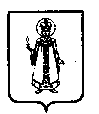 Муниципальный Совет Слободского сельского поселенияУгличского муниципального района Ярославской областиР Е Ш Е Н И Еот  ________ № проектОб исполнении бюджета Слободского сельского поселения за 2022 годВ соответствии с Положением о бюджетном процессе в Слободском сельском поселении, утвержденным решением Муниципального Совета Слободского сельского поселения от 30.06.2022 № 22, и на основании Устава Слободского сельского поселения  Муниципальный Совет Слободского сельского поселения четвертого созываРЕШИЛ:1. Утвердить Решение Муниципального Совета об исполнении бюджета Слободского сельского поселения за 2022 год:- общий объём доходов бюджета Слободского сельского поселения за 2022 год в сумме 32685 тыс.руб.- общий объём расходов бюджета Слободского сельского поселения за 2022 год в сумме 32284 тыс.руб.- общий объём профицита бюджета Слободского сельского поселения за 2022 год в сумме 401 тыс.руб.2.  Приложения к Решению (Прилагаются).3.  Решение вступает в силу с момента его обнародования (опубликования) согласно ст.38 Устава Слободского сельского поселения.4. Опубликовать данное решение в «Информационном вестнике Слободского сельского поселения».Глава Слободского сельского поселения	                                                                    М.А. АракчееваПриложение 1к решению Муниципального СоветаСлободского сельского поселенияот _______№____Исполнениедоходной части бюджета Слободского сельского поселенияпо группам, подгруппам и статьям в соответствии с классификациейдоходов бюджетов РФ за 2022 годПриложение 2к решению Муниципального СоветаСлободского сельского поселенияот ______  №_____Исполнение расходной части бюджета Слободского сельского поселенияв соответствии с классификацией расходов бюджетовРоссийской Федерации за 2022 годПриложение 3к решению Муниципального СоветаСлободского сельского поселенияот _____  №_____Исполнение расходной части бюджета Слободского сельского поселенияпо ведомственной классификации, целевым статьям и видам расходовфункциональной классификации расходов бюджетов РФ за 2022 годПриложение 4к решению Муниципального СоветаСлободского сельского поселенияот ______  №____Отчет об исполнении источников внутреннего финансирования дефицитаБюджета  Слободского сельского поселения за  2022 годПриложение 5к решению Муниципального СоветаСлободского сельского поселенияот ______  №_____Отчет о расходах на содержание и численности муниципальных служащих Слободскогосельского поселения за 2022 годМуниципальный Совет Слободского сельского поселенияУгличского муниципального района Ярославской областиР Е Ш Е Н И Еот 31.05.2023 № 32Об исполнении бюджета Слободского сельского поселения за 1 квартал 2023	 В соответствии со статьей 37 Положения о бюджетном процессе в Слободском сельском поселении, утвержденного решением Муниципального Совета от 21.02.2021 № 3, и на основании статьи 47 Устава Слободского сельского поселения  Муниципальный Совет Слободского сельского поселения четвертого созываРЕШИЛ:1. Утвердить Решение Муниципального Совета об исполнении бюджета Слободского сельского поселения за 1 квартал 2023 года по доходам в сумме 5941тыс. руб., по расходам в сумме 5644 тыс. руб. 2.  Приложения к решению (Прилагаются).3.  Решение вступает в силу с момента его обнародования (опубликования) согласно ст.38 Устава Слободского сельского поселения.4. Опубликовать данное решение в «Информационном вестнике Слободского сельского поселения».Глава Слободского сельского поселения         	                      М.А. АракчееваПриложение 1к решению Муниципального СоветаСлободского сельского поселенияот 31.05.2023 №32Исполнениедоходной части бюджета Слободского сельского поселенияпо группам, подгруппам и статьям в соответствии с классификациейдоходов бюджетов РФ за I квартал 2023 годПриложение 2к решению Муниципального СоветаСлободского сельского поселенияот 31.05.2023 №32Исполнение расходной части бюджета Слободского сельского поселенияв соответствии с классификацией расходов бюджетовРоссийской Федерации за I квартал 2023 годПриложение 3к решению Муниципального СоветаСлободского сельского поселенияот 31.05.2023 №32  Исполнение расходной части бюджета Слободского сельского поселенияпо ведомственной классификации, целевым статьям и видам расходовфункциональной классификации расходов бюджетов РФ за I квартал 2023 годПриложение 4к решению Муниципального СоветаСлободского сельского поселенияОт 31.05.2023 №32Отчет об исполнении источников внутреннего финансирования дефицитаБюджета  Слободского сельского поселения за I квартал 2022 годПриложение 5к решению Муниципального СоветаСлободского сельского поселенияОт 31.05.2023 №32Отчет о расходах на содержание и численности муниципальных служащих Слободскогосельского поселения за I квартал 2022 годаМуниципальный Совет Слободского сельского поселенияУгличского муниципального района Ярославской областиР Е Ш Е Н И Еот 31.05.2023 № 33О внесении изменений в решение Муниципального Совета Слободского сельского поселения от 01.02.2022 № 46« Об утверждении прогнозного плана  (программы)приватизации  муниципального имущества Слободского сельского поселения на 2023 год»В соответствии с решением Муниципального Совета Слободского сельского поселения от 25.01.2008 № 9 «Об утверждении Положения о приватизации муниципального имущества, находящегося в собственности Слободского сельского поселения», Уставом Слободского сельского  поселения, Муниципальный Совет Слободского сельского поселения четвертого созыва Р Е Ш И Л:1. Приложение к решению Муниципального Совета Слободского сельского поселения от 01.02.2023 № 46 «Об утверждении Прогнозного плана (программы) приватизации муниципального имущества Слободского сельского поселения на 2023 год» изложить в новой редакции согласно приложению. 2. Опубликовать настоящее Решение в «Информационном вестнике Слободского сельского поселения» и разместить на официальном сайте Администрации Слободского сельского поселения.Глава Слободского сельского поселения                                          М.А. АракчееваУтвержденРешением Муниципального Совета от 31.05.2023 №33Прогнозный план (программа) приватизациимуниципального имущества Слободского сельского поселения на 2023 годПриватизация муниципального имущества Слободского сельского поселения в 2022 году направлена на повышение эффективности управления муниципальной собственностью, привлечение инвестиций на содержание объектов недвижимости, формирование доходной части бюджета поселения от продажи муниципального имущества, оптимизацию структуры муниципальной собственности.В соответствии с Федеральными законами от 27.12.2001 №178-ФЗ «О приватизации государственного и муниципального имущества», от 22.07.2008 №159-ФЗ «Об особенностях отчуждения недвижимого имущества, находящегося в государственной собственности субъектов Российской Федерации или муниципальной собственности и арендуемого субъектами малого и среднего предпринимательства, и о внесении изменений в отдельные законодательные акты Российской Федерации» приватизацию муниципального имущества предполагается проводить путем продажи объектов недвижимости на аукционе и посредством выкупа арендуемого имущества субъектами малого и среднего предпринимательства.Перечень объектов недвижимости,находящихся в муниципальной собственности Слободского сельскогопоселения и подлежащих приватизации в 2023 годуСредства от приватизации (продажи) имущества, находящегося в муниципальной собственности, направляются на формирование доходной части бюджета Слободского сельского поселения.Прогнозируемый доход от реализации имущества составит 2 000 000 (два миллиона) рублей.Муниципальный Совет Слободского сельского поселенияУгличского муниципального района Ярославской областиР Е Ш Е Н И Еот 31.05.2023 № 34О включении имущества в состав Казны Слободского сельского поселенияВ соответствии с Федеральным законом от 06.10.2003 № 131- ФЗ «Об общих принципах организации  местного самоуправления в Российской Федерации», Решениями Муниципального Совета Слободского сельского поселения от 22.05.2007 № 15 «О Порядке управления и распоряжения муниципальным имуществом Слободского сельского поселения» (с изменениями), от 29.03.2018 № 5 «Об утверждении Положения о порядке управления муниципальным имуществом, составляющим Казну Слободского сельского поселения» (с изменениями), Муниципальный Совет Слободского сельского поселения четвертого созываРЕШИЛ:1. Включить в состав Казны Слободского сельского поселения имущество согласно Перечня, указанного в приложении № 1.2. Включить в реестр муниципального имущества Слободского сельского поселения.3. Определить балансовую стоимость имущества, указанного в Перечне.4. Контроль за исполнением решения возложить на И.о. Главы Администрации – главного бухгалтера Пенькову О.Н.5. Настоящее решение подлежит опубликованию в «Информационном вестнике Слободского сельского поселения» и размещению на Сайте Администрации Слободского сельского поселения по адресу: http://слободское-адм.рф/. Глава  Слободского сельского поселения                                            М.А. АракчееваПриложение № 1 к РешениюМуниципального Совета Слободского сельского поселения от 30.05.2023 № 34Перечень имущества, подлежащего включению в состав Казны Слободского сельского поселенияЖилой дом с кадастровым номером 76:16:010101:978, площадью 63,9 кв.м, расположенный по адресу Ярославская область, Угличский район, д. Потопчино.Земельный участок с кадастровым номером 76:16:010254:73, площадью 1569 кв.м, категория земель: земли населенных пунктов, с разрешенным использованием – для ведения личного подсобного хозяйства, кадастровая стоимость 358 045 рублей, 80 копеек,  расположенный по адресу Ярославская область, Угличский район, д. Потопчино.Земельный участок с кадастровым номером 76:16:010254:42, площадью 1420 кв.м, категория земель: земли населенных пунктов, с разрешенным использованием – для ведения личного подсобного хозяйства, кадастровая стоимость 381 227 рублей, 40 копеек,  расположенный по адресу Ярославская область, Угличский район, д. Потопчино.Муниципальный Совет Слободского сельского поселенияУгличского муниципального района Ярославской областиР Е Ш Е Н И Еот 31.05.2023 № 35О сносе жилого зданияРуководствуясь Уставом Слободского сельского поселения, Муниципальный Совет Слободского сельского поселения четвертого созываРЕШИЛ:Поручить Администрации Слободского сельского поселения в срок до 30 июня 2023 года провести мероприятия по сносу, как аварийно-опасного сооружения, жилого дома, назначение объекта: жилое, площадь объекта – 63,9 кв.м., этажность – 1 этаж, инвентарный номер 1132, литер А, кадастровый номер 76:16:010101:978, расположенного по адресу: Ярославская область, Угличский район, д. Потопчино.Исключить выше обозначенный объект недвижимости из казны Слободского сельского поселения.Администрации Слободского сельского поселения принять к исполнению настоящее решение.Опубликовать данное решение в «Информационном вестнике Слободского сельского поселения» и на сайте Администрации Слободского сельского поселения http://слободское-адм.рф. Решение вступает в силу с момента обнародования (опубликования) согласно ст.38 Устава Слободского сельского поселения.Глава  Слободского сельского поселения                                           М.А. АракчееваМуниципальный Совет Слободского сельского поселенияУгличского муниципального района Ярославской областиР Е Ш Е Н И Еот 31.05.2023 № 36Об утверждении Положенияо старостах населенных пунктов Слободского сельского поселенияВ соответствии с Федеральным законом от 06.10.2003 № 131-ФЗ «Об общих принципах организации местного самоуправления в Российской Федерации»,  решением Муниципального Совета Слободского сельского поселения от 15.11.2012 г. № 31 «Об утверждении Положения о собраниях и конференциях граждан в Слободском сельском поселении», Уставом Слободского сельского поселения, Муниципальный Совет Слободского сельского поселения второго созываРЕШИЛ:1. Утвердить Положение о старостах населенных пунктов Слободского сельского поселения (прилагается).2. Настоящее решение вступает в силу с момента его обнародования (опубликования) согласно ст. 38 Устава Слободского сельского поселения. Глава Слободского сельского поселения                                     М.А.АракчееваПриложение к Муниципального Совета Слободского сельского поселения от 31.05.2023 №36Старосты сельских населенных пунктов Слободского сельского поселения Угличского района Ярославской области Приложение 2 к Положениюо старостах населенных пунктахСлободского сельского поселенияОБРАЗЕЦ УДОСТОВЕРЕНИЯ СТАРОСТЫЯрославская областьУгличский муниципальный районСлободское сельское поселениеУДОСТОВЕРЕНИЕ № ___Фамилия__________________________Имя______________________________Отчество__________________________Является старостой___________________________________________________________________________________________________наименование территорииГлава Слободского сельского поселения_______________  М.А. Аракчееваподпись«_____»_____________20____годм.п.ОПИСАНИЕ УДОСТОВЕРЕНИЯ СТАРОСТЫУдостоверение размером 9x10,5 см. изготавливается  из картонного материала с последующей ламинацией.На удостоверении в верхней части по центру размещена надпись «Ярославская область   Угличский муниципальный район Слободское сельское поселение», ниже по центру «УДОСТОВЕРЕНИЕ № ___».В нижней части по центру в три строки надпись «Фамилия __________________ Имя _____________________ Отчество _______________________».Ниже надпись «Является старостой _______________________________»                                                                                                                  наименование территорииНиже надпись «Глава Слободского сельского поселения __________ М.А. Аракчеева»,  дата выдачи удостоверения и место для печати М.П. №   п/пНаименование мероприятияСрок выполненияОтветственные исполнителиИнженерно-технические мероприятияИнженерно-технические мероприятияИнженерно-технические мероприятияИнженерно-технические мероприятия1.Организовать беспрепятственный подъезд  к пожарным водоемамв течение особого противопожарного режимаГлава поселения Аракчеева М.А. председатель КЧС и ОПБМероприятия профилактической работыМероприятия профилактической работыМероприятия профилактической работыМероприятия профилактической работы1.Рекомендовать руководителям учреждений образования, здравоохранения, и др. провести инструктаж по соблюдению мер пожарной безопасностив течение особого противопожарного режимаГлава поселения Аракчеева М.А. председатель КЧС и ОПБРуководители организации, учреждений и предприятий2.Проинформировать население о запрете разведения огня в лесных массивах через средства массовой информации и путем распространения листовок.в течение особого противопожарного режимаНачальник отдела по социальным и организационным вопросам Е.А. Татаринова , специалисты округов3.Осуществлять проведение ежедневного анализа складывающейся пожарной обстановки.в течение особого противопожарного режимаНачальник отдела по социальным и организационным вопросам Е.А. Татаринова , специалисты округов4.Провести подведение итогов особого противопожарного периода.30.08.2023Глава поселения Аракчеева М.А. председатель КЧС и ОПБ№ п/пКоррупционно-опасная функцияТиповые ситуацииНаименование должности государственной гражданской (муниципальной) службыСтепень риска (низкая, средняя, высокая)Меры по управлению 
коррупционными рискамиМуниципальный контроль за обеспечением сохранности автомобильных дорог местного значения в границах населенных пунктов Слободского сельского поселенияМуниципальный контроль за обеспечением сохранности автомобильных дорог местного значения в границах населенных пунктов Слободского сельского поселенияВозникновение личной заинтересованности муниципального служащего, совершение неправомерных действий (бездействий), связанных с выполнением должностных обязанностей во время проведения мероприятий по соблюдению физическими и юридическими лицами требований законодательства об обеспечении сохранности автомобильных дорог местного значения при осуществлении дорожной деятельности и использовании автомобильных дорог местного значения в границах Слободского сельского поселенияЗаместитель Главы Администрации –главный бухгалтер, заместитель Главы Администрации -начальник отдела по юридическим и кадровым вопросам,главный специалист Высокаясвоевременно и в полной мере исполнять представленные в соответствии с законодательством Российской Федерации полномочия по предупреждению, выявлению и пресечению нарушения законодательства в области использования автомобильных дорог и полос отвода автомобильных дорог;соблюдать законодательство и не нарушать права и охраняемые законом интересы проверяемых лиц при осуществлении мероприятий по муниципальному контролю;соблюдать сроки уведомления физических и юридических лиц о проведении проверки, сроки проведения проверок;проводить проверку только во время исполнения служебных обязанностей и при предъявлении служебных удостоверений, копии приказа, а при проведении внеплановой проверки также копии документа о согласовании проведения внеплановой проверки;не требовать от физического, юридического лица документы и иные сведения, представление которых не предусмотрено законодательством Российской Федерации.Муниципальный контроль в сфере благоустройства Муниципальный контроль в сфере благоустройства Возникновение личной зааинтересованности муниципального служащего, совершение неправомерных действий (бездействий), связанных с выполнением должностных обязанностей во время проведения мероприятий по соблюдению юридическими лицами и индивидуальными предпринимателями, физическими лицами обязательных требований, установленных правилами благоустройства Слободского сельского поселенияЗаместитель Главы Администрации –главный бухгалтер, заместитель Главы Администрации -начальник отдела по юридическим и кадровым вопросам,главный специалистВысокаясвоевременно и в полной мере исполнять предоставленные в соответствии с законодательством Российской Федерации полномочия по предупреждению, выявлению и пресечению нарушений обязательных требований и требований, установленных муниципальными правовыми актами;соблюдать законодательство Российской Федерации, права и законные интересы юридического лица, индивидуального предпринимателя, физического лица,  проверка которых проводится;проводить проверку на основании распоряжения Главы Слободского сельского поселения или заместителя  Главы Слободского сельского поселения о ее проведении в соответствии с ее назначением;проводить проверку только во время исполнения служебных обязанностей, выездную проверку только при предъявлении копии распоряжения  Главы Слободского сельского поселения или заместителя  Главы Слободского сельского поселения;соблюдать сроки проведения проверки, установленные настоящим Федеральным законом;не требовать от юридического лица, индивидуального предпринимателя, физического лица документы и иные сведения, представление которых не предусмотрено законодательством Российской Федерации.Муниципальный жилищный контроль на территории Слободского сельского поселенияМуниципальный жилищный контроль на территории Слободского сельского поселенияВозникновение личной заинтересованности муниципального служащего, совершение неправомерных действий (бездействий), связанных с выполнением должностных обязанностей во время проведения мероприятий по соблюдению юридическими лицами, индивидуальными предпринимателями и физическими лицами обязательных требований, в том числе требований к созданию и деятельности юридических лиц, осуществляющих управление многоквартирными домами, правил содержания общего имущества собственников помещений в многоквартирном доме, порядка предоставления коммунальных услуг, требований к осуществлению оценки соответствия жилых домов, многоквартирных домов требованиям энергетической эффективности и требованиям их оснащенности приборами учета используемых энергетических ресурсов, а также организация ипроведение мероприятий по профилактике нарушений указанных требованийЗаместитель Главы Администрации –главный бухгалтер, заместитель Главы Администрации -начальник отдела по юридическим и кадровым вопросам,консультант по жилищным вопросамВысокая своевременно и в полной мере исполнять предоставленные в соответствии с законодательством Российской Федерации полномочия по предупреждению, выявлению и пресечению нарушений обязательных требований и требований, установленных муниципальными правовыми актами;соблюдать законодательство Российской Федерации, права и законные интересы юридического лица, индивидуального предпринимателя, в отношении которых проводится проверка;проводить проверку на основании распоряжения Главы Слободского сельского поселения об её проведении в соответствии с назначением проверки;проводить проверку только во время исполнения служебных обязанностей, выездную проверк только при предъявлении копии распоряжения Главы Слободского сельского поселения;соблюдать сроки проведения проверки;не требовать от юридического лица, индивидуального предпринимателя документы и иные сведения, представление которых не предусмотрено законодательством Российской Федерации.Администрация Слободского сельского поселенияАдминистрация Слободского сельского поселенияАдминистрация Слободского сельского поселенияАдминистрация Слободского сельского поселенияАдминистрация Слободского сельского поселенияАдминистрация Слободского сельского поселенияАдминистрация Слободского сельского поселенияПодготовка проектов нормативных правовых актовРазработка и согласование проектов нормативных правовых актов, содержащих коррупциогенные факторыРазработка и согласование проектов нормативных правовых актов, содержащих коррупциогенные факторыГлава Слободского сельского поселения ВысокаяНормативное регулирование порядка, способа и сроков совершения действий служащим при осуществлении коррупционно-опасной функции;привлечение к разработке проектов нормативных правовых актов институтов гражданского общества в формах обсуждения, создания совместных рабочих групп;разъяснение служащим: - обязанности незамедлительно сообщить представителю нанимателя о склонении его к совершению коррупционного правонарушения;- ответственности за совершение  коррупционных правонарушений.Разработка и согласование проектов нормативных правовых актов, содержащих коррупциогенные факторыРазработка и согласование проектов нормативных правовых актов, содержащих коррупциогенные факторыПодготовка предложений по разработке, разработка, согласование проектов нормативных правовых актов в целях создания преференций для определенного круга субъектов. Разработка и согласование проектов нормативных правовых актов, содержащих коррупциогенные факторыРазработка и согласование проектов нормативных правовых актов, содержащих коррупциогенные факторыПодготовка предложений по разработке, разработка, согласование проектов нормативных правовых актов в целях создания преференций для определенного круга субъектов. Заместитель Главы Администрации –главный бухгалтер, начальник отдела по финансовым вопросамзаместитель Главы Администрации -начальник отдела по юридическим и кадровым вопросам Средняя Средняя  Проведение антикоррупционной и правовой экспертизы нормативных правовых актов и проектов нормативных правовых актовНесоставление экспертного заключения по результатам проведения антикоррупционной экспертизы о наличии коррупциогенных факторов в проекте нормативного правового актаНесоставление экспертного заключения по результатам проведения антикоррупционной экспертизы о наличии коррупциогенных факторов в проекте нормативного правового актаЗаместитель Главы Администрации –главный бухгалтер,заместитель Главы Администрации -начальник отдела по юридическим и кадровым вопросам ВысокаяИнформирование населения о возможности и необходимости участия в проведении независимой антикоррупционной экспертизы проектов нормативных правовых актов;организация повышения профессионального уровня служащих, осуществляющих проведение антикоррупционной экспертизы;перераспределение функций между служащими внутри структурного подразделения.Разработка, согласование проектов нормативных правовых актов, содержащих нормы, установление которых выходит за пределы полномочий органа государственной власти (органа местного самоуправления).Разработка, согласование проектов нормативных правовых актов, содержащих нормы, установление которых выходит за пределы полномочий органа государственной власти (органа местного самоуправления).заместитель Главы Администрации -начальник отдела по юридическим и кадровым вопросамВысокаяПодготовка экспертных заключений о соответствии федеральному и региональному законодательству проектов нормативных правовых актов, содержащих коррупциогенные факторы.Подготовка экспертных заключений о соответствии федеральному и региональному законодательству проектов нормативных правовых актов, содержащих коррупциогенные факторы.заместитель Главы Администрации -начальник отдела по юридическим и кадровым вопросамВысокаяНепредставление проектов нормативных правовых актов, содержащих коррупциогенные факторы, на антикоррупционную экспертизу.Непредставление проектов нормативных правовых актов, содержащих коррупциогенные факторы, на антикоррупционную экспертизу.заместитель Главы Администрации -начальник отдела по юридическим и кадровым вопросамВысокаяПредставление интересов органа органа местного самоуправления в судебных и иных органах властиНенадлежащее исполнение обязанностей представителя органа местного самоуправления (пассивная позиция при защите интересов органа органа местного самоуправления в целях принятия судебных решений в пользу третьих лиц) при представлении интересов органа местного самоуправления в судебных и иных органах власти;злоупотребление предоставленными полномочиями (в обмен на обещанное вознаграждение отказ от исковых требований, признание исковых требований, заключение мирового соглашения в нарушение интересов органа органа местного самоуправления.Ненадлежащее исполнение обязанностей представителя органа местного самоуправления (пассивная позиция при защите интересов органа органа местного самоуправления в целях принятия судебных решений в пользу третьих лиц) при представлении интересов органа местного самоуправления в судебных и иных органах власти;злоупотребление предоставленными полномочиями (в обмен на обещанное вознаграждение отказ от исковых требований, признание исковых требований, заключение мирового соглашения в нарушение интересов органа органа местного самоуправления.заместитель Главы Администрации -начальник отдела по юридическим и кадровым вопросамВысокаяРазъяснение служащим: - обязанности незамедлительно сообщить представителю нанимателя о склонении его к совершению коррупционного правонарушения;- ответственности за совершение коррупционных правонарушений;публикация решений судов в системе обмена информации;анализ материалов судебных дел в части реализации представителем органа государственной власти (органа местного самоуправления) утвержденной правовой позиции.Выработка позиции представления в суде интересов органа местного самоуправления, используя договоренность со стороной по делу (судьей).Выработка позиции представления в суде интересов органа местного самоуправления, используя договоренность со стороной по делу (судьей).заместитель Главы Администрации -начальник отдела по юридическим и кадровым вопросамВысокаяПолучение положительного решения по делам органа органа местного самоуправления:- используя договоренность со стороной по делу (судьей);- умалчивая о фактических обстоятельствах дела;- инициируя разработку проекта нормативного правового акта, содержащего коррупциогенные факторы.Получение положительного решения по делам органа органа местного самоуправления:- используя договоренность со стороной по делу (судьей);- умалчивая о фактических обстоятельствах дела;- инициируя разработку проекта нормативного правового акта, содержащего коррупциогенные факторы.заместитель Главы Администрации -начальник отдела по юридическим и кадровым вопросамВысокаяОрганизация договорной работы (правовая экспертиза проектов договоров (соглашений), заключаемых от имени органа местного самоуправления; подготовка по ним заключений, замечаний и предложений; мониторинг исполнения договоров (соглашений))Согласование проектов договоров (соглашений), предоставляющих необоснованные преимущества отдельным субъектам, в обмен на полученное (обещанное) от заинтересованных лиц вознаграждение.Согласование проектов договоров (соглашений), предоставляющих необоснованные преимущества отдельным субъектам, в обмен на полученное (обещанное) от заинтересованных лиц вознаграждение.заместитель Главы Администрации -начальник отдела по юридическим и кадровым вопросамВысокаяНормативное регулирование порядка согласования договоров (соглашений);исключение необходимости личного взаимодействия (общения) служащих с гражданами и представителями организаций;разъяснение служащим: - обязанности незамедлительно сообщить представителю нанимателя о склонении его к совершению коррупционного правонарушения;- ответственности за совершение коррупционных правонарушений.Формирование негативного отношения к поведению должностных лиц, работников, которое может восприниматься окружающими как согласие принять взятку или как просьба о даче взятки.Осуществление производства по делам об административных правонарушениях и привлечение к административной ответственности юридических и физических лиц за нарушение законодательства в пределах полномочий органа местного самоуправленияДолжностному лицу при осуществлении производства по делу об административном правонарушении лицом, совершившим правонарушение, либо его представителем, предлагается или обещается вознаграждение за действия (бездействие), связанные с осуществлением административного производства, в интересах правонарушителя.Должностному лицу при осуществлении производства по делу об административном правонарушении лицом, совершившим правонарушение, либо его представителем, предлагается или обещается вознаграждение за действия (бездействие), связанные с осуществлением административного производства, в интересах правонарушителя.Заместитель Главы Администрации –главный бухгалтер, заместитель Главы Администрации -начальник отдела по юридическим и кадровым вопросамВысокаяРазъяснение должностным лицам:- об установленных действующим законодательством Российской Федерации мерах ответственности за получение взятки, незаконное вознаграждение;-порядка соблюдения требований о предотвращении или об урегулировании конфликта интересов, обязанности об уведомлении представителя нанимателя (работодателя) об обращениях в целях склонения к совершению коррупционных правонарушений, иных обязанностей, установленных в целях противодействия коррупции.Формирование негативного отношения к поведению должностных лиц, работников, которое может восприниматься окружающими как согласие принять взятку или как просьба о даче взятки.Администрация Слободского сельского поселенияАдминистрация Слободского сельского поселенияАдминистрация Слободского сельского поселенияАдминистрация Слободского сельского поселенияАдминистрация Слободского сельского поселенияАдминистрация Слободского сельского поселенияАдминистрация Слободского сельского поселенияОсуществление функции по муниципальному контролю за обеспечением сохранности автомобильных дорог местного значения в границах населенных пунктов Слободского сельского поселенияОсуществление функции по муниципальному контролю за обеспечением сохранности автомобильных дорог местного значения в границах населенных пунктов Слободского сельского поселенияПринятие решения о проведении мероприятий по контролю (надзору) выборочно в отношении отдельных органов (организаций)Глава Слободского сельского поселения, Заместитель Главы Администрации –главный бухгалтер,заместитель Главы Администрации -начальник отдела по юридическим и кадровым вопросам,главный специалист ВысокаяНормативное регулирование порядка, способа и сроков совершения действий служащим при осуществлении коррупционно-опасной функции;комиссионное проведение контрольных (надзорных) мероприятий; разъяснение служащим: - обязанности незамедлительно сообщить представителю нанимателя о склонении его к совершению коррупционного правонарушения;- ответственности за совершение коррупционных правонарушений.По завершении мероприятий по контролю (надзору) неотражение в акте (справке) о результатах мероприятия по контролю (надзору) выявленных нарушений законодательства в обмен на полученное (обещанное) вознаграждение.Главный специалист СредняяСогласование решения, принятого по результатам проведения мероприятий по контролю (надзору), не содержащего информацию о выявленных нарушениях законодательства в обмен на полученное (обещанное) вознаграждение.Глава Слободского сельского поселения, заместитель Главы Администрации –главный бухгалтер,заместитель Главы Администрации -начальник отдела по юридическим и кадровым вопросам,главный специалист ВысокаяПринятие по результатам проведения мероприятий по контролю (надзору) формального решения, не содержащего информацию о выявленных нарушениях законодательства в обмен на полученное (обещанное) вознаграждение.Глава Слободского сельского поселения, заместитель Главы Администрации- главный бухглатер, заместитель Главы Администрации -начальник отдела по юридическим и кадровым вопросам,главный специалист ВысокаяОсуществление функции по муниципальному контролю в сфере благоустройства Осуществление функции по муниципальному контролю в сфере благоустройства Принятие решения о проведении мероприятий по контролю (надзору) выборочно в отношении отдельных органов (организаций)Глава Слободского сельского поселения, Заместитель Главы Администрации –главный бухгалтер,заместитель Главы Администрации -начальник отдела по юридическим и кадровым вопросам,главный специалистВысокая Нормативное регулирование порядка, способа и сроков совершения действий служащим при осуществлении коррупционно-опасной функции;комиссионное проведение контрольных (надзорных) мероприятий; разъяснение служащим: - обязанности незамедлительно сообщить представителю нанимателя о склонении его к совершению коррупционного правонарушения;- ответственности за совершение коррупционных правонарушенийПо завершении мероприятий по контролю (надзору) неотражение в акте (справке) о результатах мероприятия по контролю (надзору) выявленных нарушений законодательства в обмен на полученное (обещанное) вознаграждение.Главный специалистСредняя Согласование решения, принятого по результатам проведения мероприятий по контролю (надзору), не содержащего информацию о выявленных нарушениях законодательства в обмен на полученное (обещанное) вознаграждение.Глава Слободского сельского поселения, заместитель Главы Администрации –главный бухгалтер,заместитель Главы Администрации -начальник отдела по юридическим и кадровым вопросам, главный специалистВысокая Принятие по результатам проведения мероприятий по контролю (надзору) формального решения, не содержащего информацию о выявленных нарушениях законодательства в обмен на полученное (обещанное) вознаграждениеГлава Слободского сельского поселения, заместитель Главы Администрации –главный бухгалтер,заместитель Главы Администрации -начальник отдела по юридическим и кадровым вопросам,главный специалистВысокая Осуществление функции по муниципальному жилищному контролю на территории Слободского сельского поселенияОсуществление функции по муниципальному жилищному контролю на территории Слободского сельского поселенияПринятие решения о проведении мероприятий по контролю (надзору) выборочно в отношении отдельных органов (организаций)Глава Слободского сельского поселения, Заместитель Главы Администрации –главный бухгалтер,заместитель Главы Администрации -начальник отдела по юридическим и кадровым вопросам,консультант по жилищным вопросамВысокая Нормативное регулирование порядка, способа и сроков совершения действий служащим при осуществлении коррупционно-опасной функции;комиссионное проведение контрольных (надзорных) мероприятий; разъяснение служащим: - обязанности незамедлительно сообщить представителю нанимателя о склонении его к совершению коррупционного правонарушения;- ответственности за совершение коррупционных правонарушенийПо завершении мероприятий по контролю (надзору) неотражение в акте (справке) о результатах мероприятия по контролю (надзору) выявленных нарушений законодательства в обмен на полученное (обещанное) вознаграждение.Консультатнт пожилищным вопросамСредняя Согласование решения, принятого по результатам проведения мероприятий по контролю (надзору), не содержащего информацию о выявленных нарушениях законодательства в обмен на полученное (обещанное) вознаграждение.Глава Слободского сельского поселения, Заместитель Главы Администрации –главный бухгалтер,заместитель Главы Администрации -начальник отдела по юридическим и кадровым вопросам,консультант по жилищным вопросамВысокая Принятие по результатам проведения мероприятий по контролю (надзору) формального решения, не содержащего информацию о выявленных нарушениях законодательства в обмен на полученное (обещанное) вознаграждениеГлава Слободского сельского поселения, Заместитель Главы Администрации –главный бухгалтер,заместитель Главы Администрации -начальник отдела по юридическим и кадровым вопросам,консультанат по жилищным вопросамВысокаяАдминистрация Слободского сельского поселенияАдминистрация Слободского сельского поселенияАдминистрация Слободского сельского поселенияАдминистрация Слободского сельского поселенияАдминистрация Слободского сельского поселенияАдминистрация Слободского сельского поселенияАдминистрация Слободского сельского поселенияРеализация мероприятий областной целевой программы «Решаем вместе» Реализация мероприятий областной целевой программы «Решаем вместе» Подготовка документации для проведения конкурсных процедур, правовых актов о проведении конкурсных отборов на предоставление субсидий, устанавливающих необоснованные преимущества отдельным субъектамЗаместитель Главы Администрации –главный бухгалтер, заместитель Главы Администрации -начальник отдела по юридическим и кадровым вопросамВысокаяНормативное регулирование порядка, способа и сроков совершения действий служащим при осуществлении коррупционно-опасной функции;подписание заявления об отсутствии конфликта интересов членами конкурсной комиссии;разъяснение служащим: - обязанности незамедлительно сообщить представителю нанимателя о склонении его к совершению коррупционного правонарушения;- ответственности за совершение коррупционных правонарушений.Осуществление функций главного распорядителя и получателя бюджетных средств, предусмотренных на финансирование возложенных на орган местного самоуправления полномочий.Осуществление функций главного распорядителя и получателя бюджетных средств, предусмотренных на финансирование возложенных на орган местного самоуправления полномочий.При проверке правильности оформления поступивших на оплату первичных документов и их соответствия суммам, заявленным на данные расходы в кассовом плане, служащий выявляет, что определенные работы (услуги):-  уже были ранее оплачены; - не предусмотрены муниципальным контрактом (договором). При этом от заинтересованного лица служащему поступает предложение за вознаграждение провести оплату.Заместитель Главы Администрации –главный бухгалтер, заместитель Главы Администрации -начальник отдела по юридическим и кадровым вопросамВысокаяИсключение необходимости личного взаимодействия (общения) служащих с гражданами и представителями организаций.Разъяснение служащим: - обязанности незамедлительно сообщить представителю нанимателя о склонении его к совершению коррупционного правонарушения;- ответственности за совершение коррупционных правонарушений.В целях получения материальной выгоды от заинтересованного лица служащему поступает предложение за вознаграждение: - скрыть наличие просроченной дебиторской задолженности; - не принимать надлежащие меры к погашению просроченной дебиторской задолженности.Заместитель Главы Администрации –главный бухгалтер, заместитель Главы Администрации -начальник отдела по юридическим и кадровым вопросамВысокаяОсуществление полномочий собственника (учредителя) в отношении подведомственных органу местного самоуправления организацийОсуществление полномочий собственника (учредителя) в отношении подведомственных органу местного самоуправления организацийСогласование крупных сделок с нарушением установленного порядка в интересах отдельных лиц в связи с полученным (обещанным) от них (иных заинтересованных лиц) вознаграждением.Заместитель Главы Администрации –главный бухгалтер, начальник отдела по юридическим и кадровым вопросам, заместитель Главы Администрации -начальник отдела по юридическим и кадровым вопросам,директор МУ «Комбытсервис»ВысокаяОрганизация работы по контролю за деятельностью подведомственных организаций. Необоснованное согласование или необоснованный отказ в согласовании предоставления в аренду муниципального имущества, находящегося в оперативном управлении муниципальных учреждений.Заместитель Главы Администрации – главный бухгалтер,  начальник отдела по финансовым вопросам, заместитель Главы Администрации -начальник отдела по юридическим и кадровым вопросамВысокаяУстановление четкой регламентации порядка и сроков совершения действий служащим.Принятие решений о распределении бюджетных ассигнований, субсидий, межбюджетных трансфертов с нарушением установленного порядка в обмен на полученное (обещанное) вознаграждение.Заместитель Главы Администрации –главный бухгалтер, начальник отдела по финансовым вопросамВысокаяПривлечение к принятию решений представителей иных структурных подразделений органа местного самоуправления;разъяснение служащим: - обязанности незамедлительно сообщить представителю нанимателя о склонении его к совершению коррупционного правонарушения;- ответственности за совершение коррупционных правонарушений.МУ «Комбытсервис» Слободского сельского поселенияМУ «Комбытсервис» Слободского сельского поселенияМУ «Комбытсервис» Слободского сельского поселенияМУ «Комбытсервис» Слободского сельского поселенияМУ «Комбытсервис» Слободского сельского поселенияМУ «Комбытсервис» Слободского сельского поселенияМУ «Комбытсервис» Слободского сельского поселенияОсуществление функций муниципального заказчика, осуществляющего закупки товаров, работ, услуг для муниципальных нуждОсуществление функций муниципального заказчика, осуществляющего закупки товаров, работ, услуг для муниципальных нуждВ ходе разработки и составления технической документации, подготовки проектов муниципальных контрактов установление необоснованных преимуществ для отдельных участников закупки.Заместитель Главы Администрации –главный бухгалтер, заместитель Главы Администрации -начальник отдела по юридическим и кадровым вопросам, директор МУ «Комбытсервис»ВысокаяНормативное регулирование порядка, способа и сроков совершения действий служащим при осуществлении коррупционно-опасной функции;проведение антикоррупционной экспертизы проектов государственных (муниципальных) контрактов, договоров либо технических заданий к ним;разъяснение служащим: - обязанности незамедлительно сообщить представителю нанимателя о склонении его к совершению коррупционного правонарушения;- ответственности за совершение коррупционных правонарушений.При подготовке обоснования начальной (максимальной) цены контракта необоснованно:              - расширен (ограничен) круг возможных участников закупки; - необоснованно завышена (занижена) начальная (максимальная) цена контракта.Заместитель Главы Администрации –главный бухгалтер, директор МУ «Комбытсервис»ВысокаяПодготовка отчета об исследовании рынка начальной цены контракта;При приемке результатов выполненных работ (поставленных товаров, оказанных услуг), документальном оформлении расчетов с поставщиками устанавливаются факты несоответствия выполненных работ (поставленных товаров, оказанных услуг) условиям заключенных муниципальных контрактов (договоров). В целях подписания акта приемки представителем исполнителя по муниципальному контракту (договору) за вознаграждение предлагается не отражать в приемной документации информацию о выявленных нарушениях, не предъявлять претензию о допущенном нарушении.Заместитель Главы Администрации –главный бухгалтер, заместитель Главы Администрации -начальник отдела по юридическим и кадровым вопросам, директор МУ «Комбытсервис»ВысокаяКомиссионный прием результатов выполненных работ (поставленных товаров, оказанных услуг);разъяснение служащим: - обязанности незамедлительно сообщить представителю нанимателя о склонении его к совершению коррупционного правонарушения;- ответственности за совершение коррупционных правонарушений.В целях создания «преференций» для какой-либо организации-исполнителя представителем организации за вознаграждение предлагается нарушить предусмотренную законом процедуру либо допустить нарушения при оформлении документации на закупку у единственного поставщика товаров, работ, услуг.Заместитель Главы Администрации –главный бухгалтер, заместитель Главы Администрации -начальник отдела по юридическим и кадровым вопросам, директор МУ «Комбытсервис»ВысокаяНормативное регулирование порядка, способа и сроков совершения действий служащим при осуществлении коррупционно-опасной функции;привлечение к подготовке документации представителей иных структурных подразделений органа государственной власти (органа местного самоуправления).В целях заключения муниципального контракта (договора) с подрядной организацией, не имеющей специального разрешения на проведение определенного вида работ, представителем организации за вознаграждение предлагается при разработке технической документации либо проекта муниципального контракта. (договора) не отражать в условиях контракта (договора) требование к исполнителю о наличии специального разрешения на выполнение определенного вида работ.Заместитель Главы Администрации –главный бухгалтер, заместитель Главы Администрации -начальник отдела по юридическим и кадровым вопросам, директор МУ «Комбытсервис»ВысокаяНормативное регулирование порядка, способа и сроков совершения действий служащим при осуществлении коррупционно-опасной функции;привлечение к подготовке документации представителей иных структурных подразделений органа государственной власти (органа местного самоуправления).При ведении претензионной работы служащему предлагается за вознаграждение способствовать не предъявлению претензии либо составить претензию, предусматривающую возможность уклонения от ответственности за допущенные нарушения муниципального контракта (договора).Заместитель Главы Администрации –главный бухгалтер, заместитель Главы Администрации -начальник отдела по юридическим и кадровым вопросам, директор МУ «Комбытсервис»ВысокаяНормативное регулирование порядка и сроков совершения действий служащим при осуществлении коррупционно-опасной функции;Подмена документов в интересах какого-либо участника в обмен на полученное (обещанное) вознаграждение.Заместитель Главы Администрации –главный бухгалтер, заместитель Главы Администрации -начальник отдела по юридическим и кадровым вопросам, директор МУ «Комбытсервис»ВысокаяПубличное вскрытие конвертов и открытие доступа к заявкам, поданным в электронном виде.Коллегиальное принятие решений.При приеме котировочных заявок, конкурсных заявок склонение к разглашению информации об организациях и лицах, подавших заявки на участие в процедурах по размещению заказов на поставку товаров, выполнение работ и оказание услуг для государственных (муниципальных) нужд, необоснованный отказ в приеме заявки, несвоевременная регистрация заявки.Заместитель Главы Администрации –главный бухгалтер, заместитель Главы Администрации -начальник отдела по юридическим и кадровым вопросам, директор МУ «Комбытсервис»ВысокаяРазъяснение муниципальным служащим:- обязанности незамедлительно сообщить представителю нанимателя о склонении его к совершению коррупционного правонарушения;- мер ответственности за совершение коррупционных правонарушений.Оказание муниципальной услугиОказание муниципальной услугиУстановление необоснованных преимуществ при оказании муниципальной услуги.Заместитель Главы Администрации –главный бухгалтер, начальник отдела по юридическим и кадровым вопросам, главный специалист,  директор МУ «Комбытсервис»ВысокаяНормативное регулирование порядка оказания государственной (муниципальной) услуги;размещение на официальном сайте органа государственной власти (органа местного самоуправления) Административного регламента предоставления государственной (муниципальной) услуги;совершенствование механизма отбора служащих для включения в состав комиссий, рабочих групп, принимающих соответствующие решения;осуществление контроля за исполнением положений Административного регламента оказания государственной (муниципальной)услуги;разъяснение служащим: - обязанности незамедлительно сообщить представителю нанимателя о склонении его к совершению коррупционного правонарушения;- мер ответственности за совершение коррупционных правонарушений.Незаконное оказание либо отказ в оказании муниципальной услуги.Заместитель Главы Администрации – главный бухгалтер, заместитель Главы Администрации -начальник отдела по юридическим и кадровым вопросам, главный специалист,  директор МУ «Комбытсервис»ВысокаяВведение или расширение процессуальных форм взаимодействия граждан (организаций) и должностных лиц, например, использование информационных технологий в качестве приоритетного направления для осуществления служебной деятельности («одно окно», системы электронного обмена информацией).Требование от граждан (юридических лиц) информации и документов, предоставление которых не предусмотрено административным регламентом оказания услуги.Заместитель Главы Администрации –главный бухгалтер, заместитель Главы Администрации -начальник отдела по юридическим и кадровым вопросам, главный специалист,   директор МУ «Комбытсервис»СредняяОптимизация перечня документов (материалов, информации), которые граждане (юридические лица) обязаны предоставить для реализации права.Администрация Слободского сельского поселения, МУ «Комбытсервис»Администрация Слободского сельского поселения, МУ «Комбытсервис»Администрация Слободского сельского поселения, МУ «Комбытсервис»Администрация Слободского сельского поселения, МУ «Комбытсервис»Администрация Слободского сельского поселения, МУ «Комбытсервис»Администрация Слободского сельского поселения, МУ «Комбытсервис»Администрация Слободского сельского поселения, МУ «Комбытсервис»Предоставление имущества, составляющего муниципальную казну, в арендуПредоставление имущества, составляющего муниципальную казну, в арендуНеобоснованное занижение арендной платы за передаваемое в аренду имущество или установление иных условий аренды в пользу арендатора в обмен на полученное (обещанное) вознаграждение.Заместитель Главы Администрации –главный бухгалтер, заместитель Главы Администрации -начальник отдела по юридическим и кадровым вопросамВысокаяУстановление четкой регламентации способа совершения действий должностным лицом, а также размера арендной платы и иных условий договора аренды.Проведение конкурсов на замещение вакантной должности, на включение в кадровый резерв на замещение вакантной должности муниципальной службыПроведение конкурсов на замещение вакантной должности, на включение в кадровый резерв на замещение вакантной должности муниципальной службыПобедителем конкурса на замещение вакантной должности, на включение в кадровый резерв на замещение вакантной должности государственной гражданской (муниципальной) службы признан кандидат, не соответствующий квалификационным требованиям к данной должности, а по рекомендации, либо хороший знакомый, или по иным незаконным основаниям.Заместитель Главы Администрации –главный бухгалтер, заместитель Главы Администрации -начальник отдела по юридическим и кадровым вопросам, директор МУ «Комбытсервис», главный специалистВысокаяКоллегиальное принятие решений. Размещение на официальном сайте информации о результатах конкурса.Разъяснение служащим:- обязанности незамедлительно сообщить представителю нанимателя о склонении его к совершению коррупционного правонарушения;- мер ответственности за совершение коррупционных правонарушений.Осуществление постоянно, временно или в соответствии со специальными полномочиями функций представителя власти либо организационно-распорядительных или административно-хозяйственных функцийОсуществление постоянно, временно или в соответствии со специальными полномочиями функций представителя власти либо организационно-распорядительных или административно-хозяйственных функцийЕдиноличное подписание соглашений, договоров, контрактов, принятие решений, содержащих условия, влекущие предоставление необоснованных льгот и преференций третьим лицам.Глава Администрации Слободского СП,директор МУ «Комбытсервис»Высокая Согласование принимаемых решений с руководителями структурных подразделений, курирующих соответствующее направление.Создание рабочих групп, комиссий и т.п. для коллегиального рассмотрения вопросов в целях принятия руководителем объективного и правомерного решения.Разъяснение служащим:- обязанности незамедлительно сообщить представителю нанимателя о склонении его к совершению коррупционного правонарушения;- мер ответственности за совершение коррупционных правонарушений.№Наименование мероприятийСрок проведенияОтветственные исполнители12341.Провести совещание комиссии по чрезвычайным ситуациям с целью разработки совместных мероприятий на водных объектах Слободского сельского поселения в период проведения месячника безопасности.июльТатаринова Е.А.Кудрявцева Д.С.2.Обеспечить предоставление гражданам информации о ходе подготовки и проведения месячника безопасности на водных объектах через средства массовой информацииВ теч.месяцаКудрявцева Д.С.3.Рекомендовать организовать учебно- тренировочные осмотры по спасению утопающих и оказанию первой медицинской помощи в пришкольных лагерях в общеобразовательных учреждениях Слободского сельского поселенияВ теч.месяцаКудрявцева Д.С.,директора образовательных учреждений4.Подготовка и распространение среди населения листовок с правилами поведения на воде, использования маломерных судов, и мерами безопасности при купании.В теч.месяцаТатаринова Е.А.Кудрявцева Д.С.Соловьева Е.Л.5.Изготовить и выставить аншлаги о запрете купания в местах, определённых перечнемВ теч.месяцаКудрявцева Д.С.,6.Изготовить и распространить памятки «Правила безопасного поведения на воде»В теч.месяцаТатаринова Е.А.Кудрявцева Д.С.Соловьева Е.Л..7.Провести патрулирование, рейды по обеспечению соблюдения правопорядка и правил безопасного поведения у водоёмов и на воде.В теч.месяцаТатаринова Е.А.Кудрявцева Д.С.Код бюджетной классификации РФНаименование доходовУтверждено (тыс. руб.)Исполнено (тыс. руб.)000 1 00 00000 00 0000 000Налоговые и неналоговые доходы1216111670000 1 01 00000 00 0000 000Налоги на прибыль, доходы223214000 1 01 02000 01 0000 110Налог на доходы физических лиц223214182 1 01 02010 01 0000 110Налог на доходы физических лиц с доходов, источником которых является налоговый агент, за исключением доходов, в отношении которых исчисление и уплата налога осуществляются в соответствии со статьями 227, 2271 и 228 Налогового кодекса Российской Федерации223214000 1 03 00000 00 0000 000Налоги на товары (работы, услуги), реализуемые на территории Российской Федерации25872587000 1 03 02000 01 0000 110Акцизы по подакцизным товарам (продукции), производимым на территории Российской Федерации25872587100 1 03 02231 01 0000 110Доходы от уплаты акцизов на дизельное топливо, подлежащие распределению в консолидированные бюджеты субъектов Российской Федерации12971297100 1 03 02241 01 0000 110Доходы от уплаты акцизов на моторные масла для дизельных и (или) карбюраторных (инжекторных) двигателей, подлежащие распределению в консолидированные бюджеты субъектов Российской Федерации77100 1 03 02251 01 0000 110Доходы от уплаты акцизов на автомобильный бензин, производимый на территории Российской Федерации, подлежащие распределению в консолидированные бюджеты субъектов Российской Федерации14321432100 1 03 02261 01 0000 110Доходы от уплаты акцизов на прямогонный бензин, производимый на территории Российской Федерации, подлежащие распределению в консолидированные бюджеты субъектов Российской Федерации-149-149000 1 05 00000 00 0000 000Налоги на совокупный доход33182 1 05 03010 01 0000 110Единый сельскохозяйственный налог33000 1 06 00000 00 0000 000Налоги на имущество90398584000 1 06 01000 00 0000 110Налог на имущество физических лиц16651665182 1 06 01030 10 0000 110Налог на имущество физических лиц, взимаемый по ставкам, применяемым к объектам налогообложения, расположенным в границах сельских поселений16651665000 1 06 06000 00 0000 110Земельный налог73746919182 1 06 06033 10 0000 110Земельный налог с организаций, обладающих земельным участком, расположенным в границах сельских  поселений26232622182 1 06 06043 10 0000 110Земельный налог с физических лиц, обладающих земельным участком, расположенным в границах сельских поселений47514297000 1 11 0000 00 0000 000Доходы от использования имущества, находящегося в государственной и муниципальной собственности242216571 1 11 05035 10 0000 120Доходы от сдачи в аренду имущества, находящегося в оперативном управлении органов управления сельских поселений и созданных ими учреждений (за исключением имущества муниципальных бюджетных и автономных учреждений)3030571 1 11 09045 10 0000 120Прочие поступления от использования имущества, находящегося в собственности сельских поселений (за исключением имущества муниципальных бюджетных и автономных учреждений, а также имущества муниципальных унитарных предприятий, в том числе казенных)212186000 11400000 00 0000 000Доходы от продажи материальных и нематериальных активов 6666000 1 14 02053 10 0000 410Доходы от реализации иного имущества, находящегося в собственности сельских поселений (за исключением имущества муниципальных бюджетных и автономных учреждений, а также имущества муниципальных унитарных предприятий, в том числе казенных), в части реализации2626000 1 14 06025 10 0000 430Доходы от продажи земельных участков, находящихся в собственности сельских поселений (за исключением земельных участков муниципальных бюджетных и автономных учреждений)4040000 1 16 0000 00 0000 000Штрафы, санкции, возмещение ущерба11949 1 16 02020 02 0000 140Административные штрафы, установленные законами субъектов Российской Федерации об административных правонарушениях, за нарушение муниципальных правовых актов11000 1 17 00000 00 0000 131Прочие неналоговые доходы00571 1 17 05050 10 0000 180Прочие неналоговые доходы бюджетов сельских поселений00000 2 00 00000 00 0000 000Безвозмездные поступления2101521014000 2 02 00000 00 0000 000Безвозмездные поступления от других бюджетов бюджетной системы РФ2095420954000 2 02 10000 00 0000 150Дотации бюджетам субъектов РФ и муниципальных образований51095109533 2 02 15001 10 0000 150Дотация бюджетам сельских поселений на выравнивание бюджетной обеспеченности (областной бюджет)48834883533 2 02 16001 10 0000 150Дотации бюджетам сельских поселений на выравнивание бюджетной обеспеченности из бюджетов муниципальных районов3535571 2 02 19999 101 004 150Прочие дотации бюджетам сельских поселений (Дотации на реализацию мероприятий, предусмотренных нормативными правовыми актами органов государственной власти Ярославской области)191191000 2 02 2000 00 0000 000Субсидии бюджетам субъектов Российской Федерации и муниципальных образований (межбюджетные субсидии)75807580571 2 02 20041 10 0000 150Субсидия бюджетам сельских поселений на строительство, модернизацию, ремонт и содержание автомобильных дорог общего пользования, в том числе дорог в поселениях (за исключением автомобильных дорог федерального значения)28162816571 2 02 20041 10 0000 150Субсидия на капитальный ремонт и ремонт дорожных объектов муниципальной собственности23912391571 2 02 54971 10 0000 150Субсидия на государственную поддержку молодых семей Ярославской области в приобретении (строительстве) жилья00571 2 02 29999 10 2004 150Прочие субсидии бюджетам сельских поселений (Субсидия  на реализацию мероприятий по возмещению части затрат организациям и индивидуальным предпринимателям, занимающимся доставкой товаров в отдаленные сельские населенные пункты)7575571 2 02 20041 10 0000 150Субсидия на приведение в нормативное состояние автомобильных дорог местного значения, обеспечивающих подъезды к объектам социального назначения15861586571 2 02 25576 00 0000 150Субсидии бюджетам на обеспечение комплексного развития сельских территорий712712000 2 02 30000 00 0000 151Субвенции бюджетам субъектов РФ и муниципальных образований257257571 2 02 35118 10 0000 150Субвенции бюджетам сельских поселений на осуществление первичного воинского учета органами местного самоуправления поселений, муниципальных и городских округов257257000 2 02 40000 00 0000 151Иные межбюджетные трансферты80088008571 2 02 40014 10 0000 150Межбюджетные трансферты, передаваемые бюджетам сельских поселений из бюджетов муниципальных районов на осуществление части полномочий по решению вопросов местного значения в соответствии с заключенными соглашениями49954995571 2 02 49999 10 4010 150Прочие межбюджетные трансферты, передаваемые бюджетам сельских поселений (Межбюджетные трансферты на благоустройство дворовых территорий и обустройство территорий для выгула30133013000 2 04 05000 00 0000 000Безвозмездные поступления от негосударственных организаций2525571 2 04 05020 10 0000 150Безвозмездные поступления от негосударственных организаций в бюджеты сельских поселений 2525000 2 07 05000 00 0000 150Прочие безвозмездные поступления3636571 2 07 05030 10 0000 150Прочие безвозмездные поступления в бюджеты сельских поселений3636Всего доходов:3317632685КодНаименованиеИсполнено (тыс. руб.)0100Общегосударственные вопросы49790102Функционирование высшего должностного лица органа местного самоуправления8110104Функционирование  местных администраций39730111Резервные фонды00113Другие общегосударственные вопросы (кап.ремонт)1950200Национальная оборона2570203Мобилизационная и вневойсковая подготовка2570300Национальная безопасность и правоохранительная деятельность2770309Гражданская оборона10310Защита населения и территории от чрезвычайных ситуаций природного и техногенного характера, пожарная безопасность2760400Национальная экономика142750409Дорожное хозяйство (дорожные фонды)141070410Связь и информатика810412Другие вопросы в области национальной экономики870500Жилищно-коммунальное хозяйство119360501Жилищное хозяйство9970503Благоустройство75490505Другие вопросы в сфере жилищно-коммунального хозяйства33900700Образование1260707Молодежная политика и оздоровление детей1260800Культура и кинематография850801Культура851000СОЦИАЛЬНАЯ ПОЛИТИКА681001Пенсионное обеспечение181003Социальное обеспечение населения501100Физическая культура и спорт1301101Физическая культура1301400МЕЖБЮДЖЕТНЫЕ ТРАНСФЕРТЫ ОБЩЕГО ХАРАКТЕРА БЮДЖЕТАМ СУБЪЕКТОВ РОССИЙСКОЙ ФЕДЕРАЦИИ И МУНИЦИПАЛЬНЫХ ОБРАЗОВАНИЙ1501403Прочие межбюджетные трансферты общего характера150ВСЕГОВСЕГО32284ФункциональнаяклассификацияНаименование расходовВедом.Цел.ст.Вид расходовУтверждено (тыс.руб.)Исполнено (тыс.руб.)0100ОБЩЕГОСУДАРСТВЕННЫЕ       ВОПРОСЫ572849790102Функционирование высшего должностного лица субъекта Российской Федерации и органа  местного самоуправления853811Администрация Слободского сельского поселения571853811Непрограммные расходы20.0.00.00000853811Глава муниципального образования20.0.00.45010853811Расходы на выплаты персоналу в целях обеспечения выполнения функций государственными (муниципальными) органами, казенными учреждениями, органами управления государственными внебюджетными фондами1008538110104Функционирование Правительства Российской Федерации, высших исполнительных органов государственной власти субъектов Российской Федерации, местных администраций42683854Администрация Слободского сельского поселения57142683973Непрограммные расходы20.0.00.0000042683973Центральный аппарат20.0.00.4502042683973Расходы на выплаты персоналу в целях обеспечения выполнения функций государственными (муниципальными) органами, казенными учреждениями, органами управления государственными внебюджетными фондами10030552946Закупка товаров, работ и услуг для обеспечения государственных (муниципальных) нужд2001091908Иные бюджетные ассигнования8002926Межбюджетные трансферты, передаваемые бюджетам сельских поселений из бюджетов муниципальных районов на содержание ОМС сельского поселения в соответствии с заключенными соглашениями.20.0.00.29130 1009393Расходы на выплату персоналу в целях обеспечения выполнения функций государственными (муниципальными) органами, казенными учреждениями, органами управления, гос. внебюджетными фондами93930111Резервные фонды590Администрация Слободского сельского поселения571590Непрограммные расходы20.0.00.00000590Резервные фонды местных администраций20.0.00.45030590Иные бюджетные ассигнования8005900113Другие общегосударственные вопросы 548195Администрация Слободского сельского поселения571548195Другие общегосударственные вопросы 20.0.00.45340548195Другие общегосударственные вопросы 2005481950200НАЦИОНАЛЬНАЯ ОБОРОНА2572570203Мобилизационная и вневойсковая подготовка257257Администрация Слободского сельского поселения571257257Непрограммные расходы20.0.00.00000257257Осуществление первичного воинского учета на территориях, где отсутствуют военные комиссариаты20.0.00.51180257257Расходы на выплаты персоналу в целях обеспечения выполнения функций государственными (муниципальными) органами, казенными учреждениями, органами управления государственными внебюджетными фондами100250250Закупка товаров, работ и услуг для обеспечения государственных (муниципальных) нужд200770300НАЦИОНАЛЬНАЯ БЕЗОПАСНОСТЬ И ПРАВООХРАНИТЕЛЬНАЯ ДЕЯТЕЛЬНОСТЬ3482770309 Гражданская оборона201Администрация Слободского сельского поселения571201Муниципальная программа «Пожарная безопасность и обеспечение безопасности граждан на водных объектах в границах Слободского сельского поселения на 2017 - 2022 годы»01.0.00.00000201Реализация мероприятий в рамках программы01.1.01.45040201Закупка товаров, работ и услуг для обеспечения государственных (муниципальных) нужд2002010310Защита населения и территории от чрезвычайных ситуаций природного и техногенного характера, пожарная безопасность328276Администрация Слободского сельского поселения571328276Муниципальная программа «Пожарная безопасность и обеспечение безопасности граждан на водных объектах в границах Слободского сельского поселения на 2017 - 2022 годы»01.0.00.00000328276Мероприятия по обеспечению безопасности граждан на водных объектах01.1.01.450401818Закупка товаров, работ и услуг для обеспечения государственных (муниципальных) нужд2001818Реализация мероприятий в рамках программы01.1.01.45050310258Закупка товаров, работ и услуг для обеспечения государственных (муниципальных) нужд2003102580400НАЦИОНАЛЬНАЯ ЭКОНОМИКА14590142750409Дорожное хозяйство (дорожные фонды)1437414107МУ «Комбытсервис» Слободского сельского поселения5711437414107Муниципальная программа "Сохранность автомобильных дорог на территории ССП на 2017-2022гг."02.0.00.000001437414107Строительство, модернизация, ремонт и содержание автомобильных дорог общего пользования, в том числе дорог в поселениях (за исключением автомобильных дорог федерального значения)02.1.00.000001437414107Межбюджетные трансферты, передаваемые бюджетам сельских поселений из бюджета муниципального района на осуществление части полномочий по решению вопросов местного значения в соответствии с заключенными соглашениями (финансирование дорожного хозяйства)02.1.01.29130200 18581858Ремонт и содержание автомобильных дорог общего пользования на территории ССП02.1.01.4506019491682Софинансирование субсидии на финансирование дорожного хозяйства02.1.01.42440   604604Субсидия на финансирование дорожного хозяйства за счет средств областного бюджета02.1.01.7244057085708Субсидия на приведение в нормативное состояние автомобильных дорог местного значения, обеспечивающих подъезды к объектам социального назначения02.1.01.7735015861586Субсидия на финансирование дорожного хозяйства (районный бюджет)02.1.01.22440 152152Субсидия  на капитальный ремонт и ремонт дорожных объектов муниципальной собственности02.1.01.7562023912391Софинансирование субсидии на финансирование дорожного хозяйства02.1.01.424401261260410Связь и информатика8154Администрация Слободского сельского поселения5718154Межбюджетные трансферты, передаваемые бюджетам муниципальных районов из бюджетов 
сельских поселений на осуществление полномочий по казначейскому исполнению бюджета
Слободского сельского поселения в соответствии с заключенными соглашениями20.0.00.4527081540412Другие вопросы в области национальной экономики13587Администрация Слободского сельского поселения57113587Геодезические и кадастровые работы на земельные участки в границах населенных пунктов на территории поселения 20.0.00.45320579Закупка товаров, работ и услуг для обеспечения государственных (муниципальных) нужд200579Муниципальная программа «Развитие субъектов малого и среднего предпринимательства на территории Слободского сельского поселения на 2019-2022 годы»08.0.00.0000000Развитие субъектов малого и среднего предпринимательства08.1.01.4517000Закупка товаров, работ и услуг для обеспечения государственных (муниципальных) нужд20000Муниципальная программа «Поддержка потребительского рынка на территории Слободского сельского поселения на 2022-2024 годы»10.0.00.000007875Субсидия на реализацию мероприятий по возмещению части затрат организациям и индивидуальным предпринимателям, занимающихся доставкой товаров в отдельные сельские поселения10.1.01.728807875Закупка товаров, работ и услуг для обеспечения государственных (муниципальных) нужд2007875Софинансирование субсидии на реализацию мероприятий по возмещению части затрат организациям и индивидуальным предпринимателям, занимающихся доставкой товаров в отдельные сельские поселения10.1.01.4288033Закупка товаров, работ и услуг для обеспечения государственных (муниципальных) нужд200330500ЖИЛИЩНО - КОММУНАЛЬНОЕ ХОЗЯЙСТВО12130119360501Жилищное хозяйство1060997Администрация Слободского сельского поселения5711060997Муниципальная  программа «Капитальный ремонт муниципального жилищного фонда Администрации Слободского сельского поселения на 2019 – 2022 г.г.»07.0.00.000001060997Капитальный ремонт муниципального жилищного фонда07.1.01.451601060997Закупка товаров, работ и услуг для государственных (муниципальных) нужд20010609970503Благоустройство76807549 Администрация Слободского сельского поселения571Непрограммные расходы20.0.00.000005959Межбюджетные трансферты на осуществление полномочий по организации ритуальных услуг20.0.00.451805959Межбюджетные трансферты5005959Муниципальная программа «Организация благоустройства территории ССП на 2017-2022 г»03.0.00.0000030133013Межбюджетные трансферты на благоустройство дворовых территорий и обустройство территорий для выгула животных03.1.01.7041030133013Межбюджетные трансферты20030133013Субсидия на проведение мероприятий по благоустройству сельских территорий03.1.01.L576010951095Закупка товаров, работ и услуг для государственных (муниципальных) нужд20010951095МУ «Комбытсервис» Слободского сельского поселения57135133382Муниципальная программа «Организация благоустройства территории ССП на 2017-2022 г»03.0.00.00000  35133382Реализация мероприятий в рамках программы03.1.00.0000035133382Уличное освещение03.1.01.4507029062906Закупка товаров, работ и услуг для обеспечения государственных (муниципальных) нужд20029062906Организация и содержание мест захоронения03.1.01.4508000Закупка товаров, работ и услуг для обеспечения государственных (муниципальных) нужд20000Прочие мероприятия по благоустройству городских округов и поселений03.1.01.45090607476Закупка товаров, работ и услуг для обеспечения государственных (муниципальных) нужд200607476Субсидия на реализацию мероприятий инициативного бюджетирования на территории Ярославской области (поддержка местных инициатив)03.1.01.7535000Закупка товаров, работ и услуг для государственных (муниципальных) нужд20000Софинансированиеcубсидии на реализацию мероприятий инициативного бюджетирования на территории Ярославской области (поддержка местных инициатив)03.1.01.4535000Закупка товаров, работ и услуг для государственных (муниципальных) нужд200000505Другие вопросы в сфере жилищно-коммунального хозяйства33903390МУ «Комбытсервис» Слободского сельского поселения57133903390Обеспечение деятельности подведомственных учреждений03.1.01.4519033903390Расходы на выплаты персоналу в целях обеспечения выполнения функций государственными (муниципальными) органами, казенными учреждениями, органами управления государственными внебюджетными фондами10029192919Закупка товаров, работ и услуг для обеспечения государственных (муниципальных) нужд200460460Иные бюджетные ассигнования80011110700ОБРАЗОВАНИЕ1261260707Молодежная политика и оздоровление детей126126Администрация Слободского сельского поселения571126126Непрограммные расходы20.0.00.00000126126Межбюджетные трансферты, передаваемые бюджетам муниципальных районов из бюджетов сельских поселений на организацию и осуществление мероприятий по работе с детьми и молодежью в поселении в соответствии с заключенными соглашениями20.0.00.45280126126Межбюджетные трансферты на обеспечение трудоустройства несовершеннолетних граждан на временные рабочие места за счет средств бюджета поселения20.0.00.46150000800КУЛЬТУРА И КИНЕМАТОГРАФИЯ85850801Культура8585Администрация Слободского сельского поселения5718585Непрограммные расходы20.0.00.00000     8585Межбюджетные трансферты, передаваемые бюджетам муниципальных районов из бюджетов сельских поселений на создание условий для организации досуга и обеспечения жителей поселения услугами организаций культуры в соответствии с заключенными соглашениями20.0.00.45290500     8585Мероприятия в сфере культуры20.0.00.4535000Предоставление субсидий бюджетным, автономным учреждениям и иным некоммерческим организациям600001000СОЦИАЛЬНАЯ ПОЛИТИКА68681001Пенсионное обеспечение1818Администрация Слободского сельского поселения5711818Непрограммные расходы20.0.00.000001818Доплаты к пенсиям государственных служащих субъектов РФ и муниципальных служащих20.0.00.452601818Социальное обеспечение и иные выплаты населению30018181003Социальное обеспечение населения5050Администрация Слободского сельского поселения5715050Муниципальная программа «Поддержка молодых семей Слободского сельского поселения Угличского муниципального района в приобретении (строительстве) жилья на 2019-2022 годы»09.0.00.0000000Субсидия на государственную поддержку молодых семей Ярославской области в приобретении (строительстве) жилья09.1.01.L497000Софинансирование субсидии на государственную поддержку молодых семей Ярославской области в приобретении (строительстве) жилья09.1.01.0000000Социальное обеспечение и иные выплаты населению3004040Иные бюджетные ассигнования80010101100ФИЗИЧЕСКАЯ КУЛЬТУРА И СПОРТ1301301101Физическая культура130130Администрация Слободского сельского поселения571130130Непрограммные расходы20.0.00.00000130130Межбюджетные трансферты, передаваемые бюджетам муниципальных районов из бюджетов сельских поселений по решению части  вопросов местного значения  на обеспечение условий для развития на территории поселения физической культуры, школьного спорта  и массового спорта, организация проведения официальных физкультурно-оздоровительных и спортивных мероприятий поселения в соответствии с заключенными соглашениями20.0.00.45310130130Межбюджетные трансферты 5001301301400МЕЖБЮДЖЕТНЫЕ ТРАНСФЕРТЫ ОБЩЕГО ХАРАКТЕРА БЮДЖЕТАМ СУБЪЕКТОВ РОССИЙСКОЙ ФЕДЕРАЦИИ И МУНИЦИПАЛЬНЫХ ОБРАЗОВАНИЙ1501501403Прочие межбюджетные трансферты общего характера150150Администрация Слободского сельского поселения571150150Непрограммные расходы20.0.00.00000150150Межбюджетные трансферты, передаваемые бюджетам муниципальных районов из бюджетов сельских поселений на содержание органов местного самоуправления УМР в соответствии с заключенными соглашениями20.0.00.45270150150Межбюджетные трансферты500150150ВСЕГО ВСЕГО ВСЕГО ВСЕГО ВСЕГО 3361232284КодНаименованиеУтверждено (тыс.руб.)Исполнено  (тыс. руб.)000 01 05 00 00 00 0000 000Изменение остатков на счетах по учету средств бюджета436401000 01 05 02 00 00 0000 510увеличение прочих остатков средств бюджетов-33176-32685571 01 05 02 01 10 0000 510увеличение прочих остатков  денежных средств бюджетов поселений-33176-32685000 01 05 02 00 00 0000 600Уменьшение прочих остатков денежных средств бюджетов поселений3361232284571 01 05 02 01 10 0000 610уменьшение прочих остатков денежных средств бюджетов поселений3361232284 ИТОГО источников внутреннего финансирования ИТОГО источников внутреннего финансирования436401Количество штатных единиц, чел.Затраты на денежное содержание за 2022 год, тыс.руб.Муниципальные служащие органов местного самоуправления83039Код бюджетной классификации РФНаименование доходовУтверждено (тыс. руб.)Исполнено (тыс. руб.)% исполнения000 1 00 00000 00 0000 000Налоговые и неналоговые доходы13582292022000 1 01 00000 00 0000 000Налоги на прибыль, доходы196116000 1 01 02000 01 0000 110Налог на доходы физических лиц196116182 1 01 02010 01 0000 110Налог на доходы физических лиц с доходов, источником которых является налоговый агент, за исключением доходов, в отношении которых исчисление и уплата налога осуществляются в соответствии со статьями 227, 2271 и 228 Налогового кодекса Российской Федерации196158182 10102030 01 0000 110Налог на доходы физических лиц с доходов, полученных физическими лицами в соответствии со статьей 228 Налогового кодекса Российской Федерации0-3000 1 03 00000 00 0000 000Налоги на товары (работы, услуги), реализуемые на территории Российской Федерации252267827000 1 03 02000 01 0000 110Акцизы по подакцизным товарам (продукции), производимым на территории Российской Федерации252267827100 1 03 02231 01 0000 110Доходы от уплаты акцизов на дизельное топливо, подлежащие распределению в консолидированные бюджеты субъектов Российской Федерации119535530100 1 03 02241 01 0000 110Доходы от уплаты акцизов на моторные масла для дизельных и (или) карбюраторных (инжекторных) двигателей, подлежащие распределению в консолидированные бюджеты субъектов Российской Федерации8113100 1 03 02251 01 0000 110Доходы от уплаты акцизов на автомобильный бензин, производимый на территории Российской Федерации, подлежащие распределению в консолидированные бюджеты субъектов Российской Федерации147736625100 1 03 02261 01 0000 110Доходы от уплаты акцизов на прямогонный бензин, производимый на территории Российской Федерации, подлежащие распределению в консолидированные бюджеты субъектов Российской Федерации-158-4428000 1 05 00000 00 0000 000Налоги на совокупный доход215182 1 05 03010 01 0000 110Единый сельскохозяйственный налог215000 1 06 00000 00 0000 000Налоги на имущество85137616000 1 06 01000 00 0000 110Налог на имущество физических лиц99730531182 1 06 01030 10 0000 110Налог на имущество физических лиц, взимаемый по ставкам, применяемым к объектам налогообложения, расположенным в границах сельских поселений99730531000 1 06 06000 00 0000 110Земельный налог75164566182 1 06 06033 10 0000 110Земельный налог с организаций, обладающих земельным участком, расположенным в границах сельских  поселений31101896182 1 06 06043 10 0000 110Земельный налог с физических лиц, обладающих земельным участком, расположенным в границах сельских поселений44062676000 1 11 0000 00 0000 000Доходы от использования имущества, находящегося в государственной и муниципальной собственности2287432571 1 11 05035 10 0000 120Доходы от сдачи в аренду имущества, находящегося в оперативном управлении органов управления сельских поселений и созданных ими учреждений (за исключением имущества муниципальных бюджетных и автономных учреждений)30723571 1 11 09045 10 0000 120Прочие поступления от использования имущества, находящегося в собственности сельских поселений (за исключением имущества муниципальных бюджетных и автономных учреждений, а также имущества муниципальных унитарных предприятий, в том числе казенных)1986734000 1 14 0000 00 0000 000Доходы от продажи материальных и нематериальных активов2100139466571 1 14 02053 10 0000 410Доходы от реализации иного имущества, находящегося в собственности сельских поселений (за исключением имущества муниципальных бюджетных и автономных учреждений, а также имущества муниципальных унитарных предприятий, в том числе казенных), в части реализации10000571 1 14 06025 10 0000 430Доходы от продажи земельных участков, находящихся в собственности сельских поселений (за исключением земельных участков муниципальных бюджетных и автономных учреждений)2000139470000 1 17 00000 00 0000 131Прочие неналоговые доходы 01571 11701050 10 0000 180Невыясненные поступления, зачисляемые в бюджеты сельских поселений1000 1 16 00000 00 0000 000Доходы бюджетов от штрафов, неустоек, пеней и платежей, поступающих от реализации конфискованного имущества, компенсации ущерба, возмещения вреда окружающей среде100949 1 16 02020 02 0000 140Административные штрафы, установленные законами субъектов Российской Федерации об административных правонарушениях, за нарушение муниципальных правовых актов100000 2 00 00000 00 0000 000Безвозмездные поступления15102302016000 2 02 00000 00 0000 000Безвозмездные поступления от других бюджетов бюджетной системы РФ15102245416000 2 02 10000 00 0000 150Дотации бюджетам субъектов РФ и муниципальных образований4085135033533 2 02 15001 10 0000 150Дотация бюджетам сельских поселений на выравнивание бюджетной обеспеченности (областной бюджет)4050135045533 2 02 16001 10 0000 150Дотации бюджетам сельских поселений на выравнивание бюджетной обеспеченности из бюджетов муниципальных районов3500533 2 02 1999 1 10 0000 150Прочие дотации бюджетам сельских поселений (Дотации на реализацию мероприятий, предусмотренных нормативными правовыми актами органов государственной власти Ярославской области)000000 2 02 02000 00 0000 000Субсидии бюджетам субъектов Российской Федерации и муниципальных образований (межбюджетные субсидии)586600571 2 02 20041 10 0000 150Субсидия бюджетам сельских поселений на строительство, модернизацию, ремонт и содержание автомобильных дорог общего пользования, в том числе дорог в поселениях (за исключением автомобильных дорог федерального значения)281600571 2 02 54971 10 0000 150Субсидия на государственную поддержку молодых семей Ярославской области в приобретении (строительстве) жилья73600571 2 02 29999 10 2004 150Прочие субсидии бюджетам сельских поселений «Субсидия на реализацию мероприятий по возмещению части затрат организациям и индивидуальным предпринимателям, занимающихся доставкой товаров в отдалённые населенные пункты»7700571 2 02 20041 10 0000 150Субсидия на приведение в нормативное состояние автомобильных дорог местного значения, обеспечивающих подъезды к объектам социального назначения188400571 2 02 25576 02 0000 150Субсидии бюджетам субъектов Российской Федерации на обеспечение комплексного развития сельских территорий35300000 2 02 30000 00 0000 151Субвенции бюджетам субъектов РФ и муниципальных образований2945719571 2 02 35118 10 0000 150Субвенции бюджетам сельских поселений на осуществление первичного воинского учета органами местного самоуправления поселений, муниципальных и городских округов2945719000 2 02 40000 00 0000 151Иные межбюджетные трансферты481799421571 2 02 40014 10 0000 150Межбюджетные трансферты, передаваемые бюджетам сельских поселений из бюджетов муниципальных районов на осуществление части полномочий по решению вопросов местного значения в соответствии с заключенными соглашениями481799421571 2 02 49999 10 4010 150Прочие межбюджетные трансферты, передаваемые бюджетам сельских поселений (Межбюджетные трансферты на благоустройство дворовых территорий и обустройство территорий для выгула000000 2 04 05000 00 0000 150Безвозмездные поступления от негосударственных организаций206080571 2 04 05020 10 0000 150Безвозмездные поступления от негосударственных организаций в бюджеты сельских поселений	200571 21860010 10 0000 150Доходы бюджетов сельских поселений от возврата остатков субсидий, субвенций и иных межбюджетных трансфертов, имеющих целевое назначение, прошлых лет из бюджетов муниципальных районов042533 2 08 05000 10 0000 150Перечисления из бюджетов сельских поселений (в бюджеты поселений) для осуществления возврата (зачета) излишне уплаченных или излишне взысканных сумм налогов, сборов и иных платежей, а также сумм процентов за несвоевременное осуществление такого возврата и процентов, начисленных на излишне взысканные суммы0566000 2 07 05000 00 0000 150Прочие безвозмездные поступления201155571 2 07 05030 10 0000 150Прочие безвозмездные поступления в бюджеты сельских поселений20110Всего доходов:28 684594121КодНаименованиеИсполнено (тыс. руб.)0100Общегосударственные вопросы14480102Функционирование высшего должностного лица органа местного самоуправления2480104Функционирование  местных администраций10640111Резервные фонды00113Другие общегосударственные вопросы (кап. ремонт)1360200Национальная оборона570203Мобилизационная и вневойсковая подготовка570300Национальная безопасность и правоохранительная деятельность170309Гражданская оборона00310Защита населения и территории от чрезвычайных ситуаций природного и техногенного характера, пожарная безопасность170400Национальная экономика19500409Дорожное хозяйство (дорожные фонды)19330410Связь и информатика170412Другие вопросы в области национальной экономики00500Жилищно-коммунальное хозяйство20710501Жилищное хозяйство1460503Благоустройство11120505Другие вопросы в сфере жилищно-коммунального хозяйства8120700Образование550707Молодежная политика и оздоровление детей550800Культура и кинематография00801Культура01000СОЦИАЛЬНАЯ ПОЛИТИКА191001Пенсионное обеспечение21003Социальное обеспечение населения171100Физическая культура и спорт251101Физическая культура251400МЕЖБЮДЖЕТНЫЕ ТРАНСФЕРТЫ ОБЩЕГО ХАРАКТЕРА БЮДЖЕТАМ СУБЪЕКТОВ РОССИЙСКОЙ ФЕДЕРАЦИИ И МУНИЦИПАЛЬНЫХ ОБРАЗОВАНИЙ01403Прочие межбюджетные трансферты общего характера0ВСЕГОВСЕГО5644ФункциональнаяклассификацияНаименование расходовВедом.Цел. ст.Вид расходов2023год (тыс.руб.)утверженоИсполненоЗа 1 квартал0100ОБЩЕГОСУДАРСТВЕННЫЕ       ВОПРОСЫ582914480102Функционирование высшего должностного лица субъекта Российской Федерации и органа  местного самоуправления980248Администрация Слободского сельского поселения571980248Непрограммные расходы20.0.00.00000980248Глава муниципального образования20.0.00.45010980248Расходы на выплаты персоналу в целях обеспечения выполнения функций государственными (муниципальными) органами, казенными учреждениями, органами управления государственными внебюджетными фондами1009802480104Функционирование Правительства Российской Федерации, высших исполнительных органов государственной власти субъектов Российской Федерации, местных администраций41031064Администрация Слободского сельского поселения57141031064Непрограммные расходы20.0.00.0000040101064Центральный аппарат20.0.00.4502039171064Расходы на выплаты персоналу в целях обеспечения выполнения функций государственными (муниципальными) органами, казенными учреждениями, органами управления государственными внебюджетными фондами1002946695Закупка товаров, работ и услуг для обеспечения государственных (муниципальных) нужд200964362Иные бюджетные ассигнования80077Межбюджетные трансферты, передаваемые бюджетам сельских поселений из бюджетов муниципальных районов на содержание ОМС сельского поселения в соответствии с заключенными соглашениями.20.0.00.29130 100930Расходы на выплату персоналу в целях обеспечения выполнения функций государственными (муниципальными) органами, казенными учреждениями, органами управления, гос. внебюджетными фондами9300107Обеспечение проведения выборов и референдумов4100Администрация Слободского сельского поселения5714100Непрограммные расходы20.0.00.000004100Проведение выборов в представительные органы муниципального образования20.0.00.452401700Иные бюджетные ассигнования8001700Проведение выборов главы муниципального образования20.0.00.452502400Иные бюджетные ассигнования80024000111Резервные фонды66Администрация Слободского сельского поселения571660Резервные фонды местных администраций20.0.00.45030660Иные бюджетные ассигнования8006600113Другие общегосударственные вопросы 270136Администрация Слободского сельского поселения571270131Другие общегосударственные вопросы 20.0.00.45340270136Закупка товаров, работ и услуг для государственных (муниципальных) нужд2002703360200НАЦИОНАЛЬНАЯ ОБОРОНА294570203Мобилизационная и вневойсковая подготовка29457Администрация Слободского сельского поселения57129457Непрограммные расходы20.0.00.0000029457Осуществление первичного воинского учета на территориях, где отсутствуют военные комиссариаты20.0.00.5118029457Расходы на выплаты персоналу в целях обеспечения выполнения функций государственными (муниципальными) органами, казенными учреждениями, органами управления государственными внебюджетными фондами10028457Закупка товаров, работ и услуг для обеспечения государственных (муниципальных) нужд20010570300НАЦИОНАЛЬНАЯ БЕЗОПАСНОСТЬ И ПРАВООХРАНИТЕЛЬНАЯ ДЕЯТЕЛЬНОСТЬ134170309 Гражданская оборона50Администрация Слободского сельского поселения57150Муниципальная программа «Пожарная безопасность и обеспечение безопасности граждан на водных объектах в границах Слободского сельского поселения на 2017 - 2022 годы»01.0.00.0000050Реализация мероприятий в рамках программы01.1.01.4504050Закупка товаров, работ и услуг для обеспечения государственных (муниципальных) нужд200500310Защита населения и территории от чрезвычайных ситуаций природного и техногенного характера, пожарная безопасность12917Администрация Слободского сельского поселения57112917Муниципальная программа «Пожарная безопасность и обеспечение безопасности граждан на водных объектах в границах Слободского сельского поселения на 2017 - 2022 годы»01.0.00.0000012917Реализация мероприятий в рамках программы01.1.01.4505012917Закупка товаров, работ и услуг для обеспечения государственных (муниципальных) нужд200129170400НАЦИОНАЛЬНАЯ ЭКОНОМИКА1295319500409Дорожное хозяйство (дорожные фонды)127831933МУ «Комбытсервис» Слободского сельского поселения571127831933Муниципальная  программа «Сохранность автомобильных дорог на территории слободского сельского поселения на 2022-2027 годы»02.0.00.00000127831933Реализация муниципальной программы «Сохранность автомобильных дорог на территории слободского сельского поселения на 2022-2027 годы»02.1.00.00000127831933Строительство, модернизация, ремонт и содержание автомобильных дорог общего пользования, в том числе дорог в поселениях (за исключением автомобильных дорог федерального значения)02.1.01.00000200 127831933Ремонт и содержание автомобильных дорог общего пользования на территории  Слободского СП02.1.01.450602514919Софинансирование субсидии на финансирование  дорожного хозяйства (в части капитального ремонта и ремонта автомобильных дорог общего пользования и искусственных сооружений на них) за счет средств бюджета поселения02.1.01.424406010Субсидия поселениям на финансирование дорожного хозяйства (в части  капитального ремонта и ремонта автомобильных дорог общего пользования и искусственных сооружений на них)02.0.01.7244055590Софинансирование субсидии на финансирование  дорожного хозяйства (в части капитального ремонта и ремонта автомобильных дорог общего пользования и искусственных сооружений на них) за счет средств бюджета района02.1.01.224401440Иные межбюджетные трансферты на финансирование дорожного хозяйства из бюджета района02.1.01.291301837994Субсидия на приведение в нормативное состояние автомобильных дорог местного значения, обеспечивающих подъезды к объектам социального  назначения02.1.01.7735018840Софинансирование субсидии на приведение в нормативное состояние автомобильных дорог местного значения, обеспечивающих подъезды к объектам социального назначения02.1.01.47350990Повышение безопасности дорожного движения на автомобильных дорогах на территории Слободского сельского поселения02.1.02.0000014520Мероприятия на разработку рабочих проектов и выполнение работ по повышению безопасности дорожного движения на автомобильных дорогах на территории Слободского сельского поселения02.1.02.4507014520Закупка товаров, работ и услуг для государственных (муниципальных) нужд127830410Связь и информатика8917Администрация Слободского сельского поселения5718917Межбюджетные трансферты, передаваемые бюджетам муниципальных районов из бюджетов сельских поселений на осуществление полномочий по казначейскому исполнению бюджетаСлободского  сельского поселения в соответствии с заключенными соглашениями20.0.00.452708917Межбюджетные трансферты50089170412Другие вопросы в области национальной экономики810Администрация Слободского сельского поселения571810Муниципальная программа «Поддержка потребительского рынка на территории Слободского сельского поселения на 2022-2024 годы»10.0.00.00000810Реализация муниципальной программы «Поддержка потребительского рынка на территории Слободского сельского поселения на 2022-2024 годы»10.1.00.00000810Обеспечение населения труднодоступных и отдаленных сельских населенных пунктов социально значимыми потребительскими товарами10.1.01.00000810Субсидия на реализацию мероприятий по возмещению части затрат организациям и индивидуальным предпринимателям, занимающимся доставкой товаров в отдаленные сельские поселения10.1.01.72880770Софинансирование субсидии на реализацию мероприятий по возмещению части затрат организациям и индивидуальным предпринимателям, занимающихся доставкой товаров в отдаленные сельские поселения10.1.01.42880400500ЖИЛИЩНО - КОММУНАЛЬНОЕ ХОЗЯЙСТВО827520710501Жилищное хозяйство171146Администрация Слободского сельского поселения571171146Муниципальная программа «Капитальный ремонт муниципального жилищного фонда Администрации Слободского сельского поселения на 2021 – 2023 годы»07.0.00.00000171146Капитальный ремонт муниципального жилищного фонда07.1.01.45160171146Закупка товаров, работ и услуг для государственных (муниципальных) нужд2001711460503Благоустройство49581112Администрация Слободского сельского поселения57100Организация ритуальных услуг на территории Слободского поселения20.0.00.4537000Муниципальная программа «Организация благоустройства на территории Слободского сельского поселения на 2023-2025 годы»03.0.00.00000  00Межбюджетные трансферты на благоустройство дворовых территорий и обустройство территорий для выгула животных03.1.01.7041000Межбюджетные трансферты50000Муниципальная программа "Комплексное развитие территорий Слободского сельского поселения УМР на 2020-2025 годы"6390Субсидия на проведение мероприятий по благоустройству сельских территорий03.1.01.L57603530Софинансирование субсидии на мероприятия по благоустройству сельских территорий2860Закупка товаров, работ и услуг для государственных (муниципальных) нужд200000503МУ «Комбытсервис» Слободского сельского поселения57143191112Муниципальная программа «Организация благоустройства на территории Слободского сельского поселения на 2023-2025 годы»03.0.00.00000  43191112Реализация муниципальной  программы организация благоустройства территории ССП03.1.00.0000043191112Создание и развитие благоприятных социально-бытовых условий проживания населения на территории ССП03.1.01.0000043191112Уличное освещение03.1.01.450703784927Закупка товаров, работ и услуг для государственных (муниципальных) нужд2003784927Организация содержания мест захоронения03.1.01.450801000Закупка товаров, работ и услуг для государственных (муниципальных) нужд2001000Прочие мероприятия по благоустройству территории поселения03.1.01.45090435185Закупка товаров, работ и услуг для государственных (муниципальных) нужд2004351850505Другие вопросы в сфере жилищно-коммунального хозяйства3511812МУ «Комбытсервис» Слободского сельского поселения5713511812Обеспечение деятельности подведомственного учреждения в сфере жилищно-коммунального хозяйства20.0.00.451903511812Расходы на выплаты персоналу в целях обеспечения выполнения функций государственными (муниципальными) органами, казенными учреждениями, органами управления государственными внебюджетными фондами1002717684Закупка товаров, работ и услуг для государственных (муниципальных) нужд200510128Иные бюджетные ассигнования8002000700ОБРАЗОВАНИЕ283550707 Молодежная политика и оздоровление детей28355Межбюджетные трансферты, передаваемые бюджетам муниципальных районов из бюджетов сельских поселений на организацию и осуществление мероприятий по работе с детьми и молодежью в поселении в соответствии с заключенными соглашениями20.0.00.4534028355Межбюджетные трансферты500283550800КУЛЬТУРА И КИНЕМАТОГРАФИЯ6700801Культура670Администрация Слободского сельского поселения571670Межбюджетные трансферты, передаваемые бюджетам муниципальных районов из бюджетов сельских поселений на создание условий для организации досуга и обеспечение жителей поселения услугами организаций культуры в соответствии с заключенными соглашениями20.0.00.45320670Межбюджетные трансферты5006701000СОЦИАЛЬНАЯ ПОЛИТИКА1254191001Пенсионное обеспечение162Администрация Слободского сельского поселения571122Непрограммные расходы20.0.00.00000122Доплаты к пенсиям муниципальным служащим ССП20.0.00.45130162Социальное обеспечение и иные выплаты населению3001621003Социальное обеспечение населения125517Администрация Слободского сельского поселения57112380Муниципальная программа "Поддержка молодых семей Слободского сельского поселения УМР в приобретении (строительстве) жилья на 2023-2025 годы"09.0.00.0000012380Субсидия на государственную поддержку молодых семей Ярославской области в приобретении (строительстве) жилья09.1.01.L49707360Софинансирование субсидии на государственную поддержку молодых семей Ярославской области в приобретении (строительстве) жилья09.1.01.L49705020Социальное обеспечение и иные выплаты населению3003360иные выплаты населению30017171100ФИЗИЧЕСКАЯ КУЛЬТУРА И СПОРТ146251101Физическая культура14625Администрация Слободского сельского поселения57114625Непрограммные расходы20.0.00.0000014625Межбюджетные трансферты, передаваемые бюджетам муниципальных районов из бюджетов сельских поселений на обеспечение условий для развития на территории поселения физической культуры и массового спорта, организация проведения официальных физкультурно-оздоровительных и спортивных мероприятий поселения в соответствии с заключенными соглашениями20.0.00.4533014625Межбюджетные трансферты500146251400МЕЖБЮДЖЕТНЫЕ ТРАНСФЕРТЫ ОБЩЕГО ХАРАКТЕРА БЮДЖЕТАМ СУБЪЕКТОВ РОССИЙСКОЙ ФЕДЕРАЦИИ И МУНИЦИПАЛЬНЫХ ОБРАЗОВАНИЙ19701403Прочие межбюджетные трансферты общего характера1500Администрация Слободского сельского поселения5711970Непрограммные расходы20.0.00.000001970Межбюджетные трансферты, передаваемые бюджетам муниципальных районов из бюджетов сельских поселений на содержание органов местного самоуправления УМР в соответствии с заключенными соглашениями20.0.00.454001970Межбюджетные трансферты5001970ВСЕГО ВСЕГО ВСЕГО ВСЕГО ВСЕГО 295215644КодНаименованиеПлан на 2022 год (тыс.руб.)Исполнено в I квартале 2023 год (тыс. руб.)000 01 05 00 00 00 0000 000Изменение остатков на счетах по учету средств бюджета-837- 297000 01 05 02 00 00 0000 510увеличение прочих остатков средств бюджетов-28684-5941571 01 05 02 01 10 0000 510увеличение прочих остатков  денежных средств бюджетов поселений-28684-5941000 01 05 02 00 00 0000 600Уменьшение прочих остатков денежных средств бюджетов поселений295215644571 01 05 02 01 10 0000 610уменьшение прочих остатков денежных средств бюджетов поселений295215644 ИТОГО источников внутреннего финансирования ИТОГО источников внутреннего финансирования-297Количество штатных единиц, чел.Затраты на денежное содержание за I квартал 2022 год, тыс.руб.Муниципальные служащие органов местного самоуправления82494НаименованиеобъектаМестонахожде-ниеКадастровый номерПлощадь(кв. м.)Цели использования имущества арендаторомПредпо-лагаемые сроки привати-зации1234561.Нежилое здание и Земельный участок категории земель населенных пунктовЯО, Угличский район,                       с. ЧурьяковоЯО, Угличский район,                             с. Чурьяково76:16:010121:36876:16:010121:5001592,48420-I квартал2.Земельный участок категории земель населенных пунктовЯО, Угличский район, д. Слобода76:16:010262:401000-II – III квартал3Нежилое здание и Земельный участок категории земель населенных пунктовЯО, Угличский район,                 д. ЗубковоЯО, Угличский район,                             д. Зубково76:16:010220:1976:16:010220:1511500-II-III квартал4Земельный участок категории земель населенных пунктовЯрославская область, Угличский район, д. Палы76:16:010131:2268052-II-III квартал5Земельный участок для ведения садоводстваЯрославская область, р-н. Угличский, сдт Баскачи-1А, участок 7576:16:010117:19590II-III квартал№ п/пНаименование населенного пунктаНаименование населенного пунктаФИО старостыОснование назначенияКлементьевский сельский округКлементьевский сельский округКлементьевский сельский округКлементьевский сельский округКлементьевский сельский округс.Клементьево, ул.Центральная, ул.Полевая, ул.Леснаяс.Клементьево, ул.Центральная, ул.Полевая, ул.ЛеснаяСоловьева Елена ЛеонидовнаПротокол собрания от 12.04.2022с.Клементьево,ул.Городская, ул.Подгорнаяс.Клементьево,ул.Городская, ул.ПодгорнаяСиницына Елена ЮрьевнаПротокол собрания от 12.04.2022д.Ременино, д.Катунинод.Горки, д.Ямышовкад.Ременино, д.Катунинод.Горки, д.ЯмышовкаЛямцева Любовь ЕвгеньевнаПротокол собрания от 12.04.2022д.Добрилово, с.Спасское.д.Новосёлка. д.Тараканово,д.Бородинод.Добрилово, с.Спасское.д.Новосёлка. д.Тараканово,д.БородиноЯнкова Любовь АлександровнаПротокол собрания от 03.09.2013д.Пономарицы, д.Кривцово, д.Коншинод.Пономарицы, д.Кривцово, д.КоншиноСтепанова Оксана ВладимировнаПротокол собрания от 12.04.2022с.Ефремово, д.Абатурово. д.Миснево. д.Заболотье,с.Ефремово, д.Абатурово. д.Миснево. д.Заболотье,Сизова Людмила МихайловнаПротокол собрания от 03.09.2013Слободской сельский округСлободской сельский округСлободской сельский округСлободской сельский округСлободской сельский округп.Зелёная Роща, д.9Муратов  Алексей СергеевичМуратов  Алексей СергеевичПротокол собрания от 10.02.2017п.Зелёная Роща, д.1Баглачев Игорь СеменовичБаглачев Игорь СеменовичПротокол собрания от 10.02.2018п.Зелёная Роща, д.5Киселев Андрей ГеннадьевичКиселев Андрей ГеннадьевичПротокол собрания от 10.02.2019п.Зелёная Роща, д. 2, 3, 4, 6,7, 8Иванова Татьяна МихайловнаИванова Татьяна МихайловнаПротокол собрания от 10.03.2014п.Зелёная Роща,  д.12Вересова Фаина ЮрьевнаВересова Фаина ЮрьевнаПротокол собрания от 15.04.2020.п.Зелёная Роща, д.13  подъезд 1Киселева Нина НиколаевнаКиселева Нина НиколаевнаПротокол собрания от 15.04.2020п.Зелёная Роща, д.13  подъезд 2Решунова Евгения СергеевнаРешунова Евгения СергеевнаПротокол собрания от 15.04.2020п.Зелёная Роща, д.15Воробьёва Тамара ПетровнаВоробьёва Тамара ПетровнаПротокол собрания от 15.02.2014п.Зелёная Роща, д.18АКлыкова Ирина АнатольевнаКлыкова Ирина АнатольевнаПротокол собрания от 14.08.2019п.Зелёная Роща, д.19Голубцова Алина МихайловнаГолубцова Алина МихайловнаПротокол собрания от 09.07.2021с.Дивная Гора, ул.КолхознаяМочалова Екатерина                             ВячеславовнаМочалова Екатерина                             ВячеславовнаПротокол собрания от 02.04.2011с.Дивная Гора, ул.Лесная, ул. ЦентральнаяМозикова Любовь ВалентиновнаМозикова Любовь ВалентиновнаПротокол собрания от 26.04.2021д.Манушкино, д.Петряевкад.БаушовкаКозлов Максим ЕвгеньевичКозлов Максим ЕвгеньевичПротокол собрания от 10.07.2013Д. БыльцыноЗамылина Екатерина ВячеславовнаЗамылина Екатерина ВячеславовнаПротокол собрания от 12.08.2020Д. МелентьевоСтавровский Михаил АлександровичСтавровский Михаил АлександровичПротокол собрания от 07.08.2021д.ПечкиноГорулёва Любовь ВалентиновнаГорулёва Любовь ВалентиновнаПротокол собрания от 10.03.2012Д. ПотопчиноМакаревич Елена СергеевнаМакаревич Елена СергеевнаПротокол собрания от 11.08.2020д.  Варгуново (до моста)Лимонова Светлана АнатольевнаЛимонова Светлана АнатольевнаПротокол собрания от 12.07.2019д.  Варгуново (от моста до конца деревни)Евдокимова Анастасия ВикторовнаЕвдокимова Анастасия ВикторовнаПротокол собрания от 28.01.2015д. ИванищиСоловьева Людмила НиколаевнаСоловьева Людмила НиколаевнаПротокол собрания от 23.06.2012д. ИванисовоЕрошкина Галина НиколаевнаЕрошкина Галина НиколаевнаПротокол собрания от 23.06.2012д. УраковоСажинова Ирина АлександровнаСажинова Ирина АлександровнаПротокол собрания от 23.06.2012д. Гвоздево, д. Ермоловод. КалиновкаБольшакова Ирина ЛеонидовнаБольшакова Ирина ЛеонидовнаПротокол собрания от 22.06.2013Д. ПетровоСмирнов Олег ВладимировичСмирнов Олег ВладимировичПротокол собрания от 21.06.2019д. МухиноКаленский Игорь АлександровичКаленский Игорь АлександровичПротокол собрания от 11.05.2020с. ЧурьяковоФедюнин Юрий АлександровичФедюнин Юрий АлександровичПротокол собрания от 11.05.2015С.Чурьяково д.76Челидзе Марина АлександровнаЧелидзе Марина АлександровнаПротокол собрания от 11.05.2015д. ДерябиноБольшакова Наталья СергеевнаБольшакова Наталья СергеевнаПротокол собрания от 11.09.2019Д. Васильки, д. Челганово, д.ШевердиноВолодина Валентина МихайловнаВолодина Валентина МихайловнаПротокол собрания от 03.09.2013д. Буланово,д. М.МельничноеБизина  Елена  БорисовнаБизина  Елена  БорисовнаПротокол собрания от 03.09.2013Д. ЮсовоБаринов Алексей ИвановичБаринов Алексей ИвановичПротокол собрания от 07.09.2020Д. НестеровоНазарова Яна ЮрьевнаНазарова Яна ЮрьевнаПротокол собрания от 27.04.2021Д. МодявиноУстинов Виктор ВасильевичУстинов Виктор ВасильевичПротокол собрания от 03.09.2013Д. БаскачиКраюшкин Валерий ПавловичХайдуков  Владимир АнатольевичКраюшкин Валерий ПавловичХайдуков  Владимир АнатольевичПротокол собрания от 11.07.2019Д. КриушиноГерасимова Ирина АнатольевнаГерасимова Ирина АнатольевнаПротокол собрания от 02.08.2019д. ПудовоШлейгер Раиса ДавыдовнаШлейгер Раиса ДавыдовнаПротокол собрания от 03.08.2013д. ГрибановоПантелеев Сергей БорисовичПантелеев Сергей БорисовичПротокол собрания от 03.08.2013д. ТекленевоКазнина Татьяна АлексеевнаКазнина Татьяна АлексеевнаПротокол собрания от 05.09.2014д. ХуторыБычкова Вера АлександровнаБычкова Вера АлександровнаПротокол собрания от   20 .09.2014д.ВысоковоЛарионова Ольга Михайловна Ларионова Ольга Михайловна Протокол собрания от   24 .09.2014с. ЗолоторучьеМасолина Мария ФедоровнаМасолина Мария ФедоровнаПротокол собрания от   27 .09.2014с.Золоторучье,    ул.ВозрожденияБектяшкин Юрий АлександровичБектяшкин Юрий АлександровичПротокол собрания от   27 .09.2014с.Золоторучье, ул.Сиреневая д.1 корпус 1Волков Виталий АлександровичВолков Виталий АлександровичПротокол собрания от   11.10.2021с.Золоторучье, ул.Сиреневая д.2  корпус 1Иванова Альфия ГуламовнаИванова Альфия ГуламовнаПротокол собрания от   11.10.2021с.Золоторучье, ул.Сиреневая д.1 корпус2 Мамедов Ильгар МамедовичМамедов Ильгар МамедовичПротокол собрания от   11.10.2021с.Золоторучье, ул.Сиреневая д.2корпус2 Старостина Наталья СерафимовнаСтаростина Наталья СерафимовнаПротокол собрания от   11.10.2021с.Золоторучье, дом 38Васильева Альбина ГурьевнаВасильева Альбина ГурьевнаПротокол собрания от   11.10.2021с.Золоторучье, ул.ЗаречнаяКлюшкин Виктор ВикторовичКлюшкин Виктор ВикторовичПротокол собрания от   11.07.2019д.СеливановоВернилова Людмила НиколаевнаВернилова Людмила НиколаевнаПротокол собрания от   13.08.2020Д КурениновоСоколова Тамара АлександровнаСоколова Тамара АлександровнаПротокол собрания от   13.08.2020Покровский сельский округПокровский сельский округПокровский сельский округПокровский сельский округПокровский сельский округс.Покровское: ул.Молодёжнаяс.Покровское: ул.МолодёжнаяВикулова Наталья НиколаевнаПротокол собрания от   13.08.2015с.Покровское: ул.Лесная,  ул.Мирнаяс.Покровское: ул.Лесная,  ул.МирнаяСковпень Юлия Николаевна Протокол собрания от   13.08.2015с.Покровское:  ул.Строителейс.Покровское:  ул.СтроителейНазаров Михаил Анатольевич Протокол собрания от   19.04.2021с.Покровское:  ул.Центральная, ул.Майскаяс.Покровское:  ул.Центральная, ул.МайскаяВодопьянова Ирина Анатольевна Протокол собрания от   13.08.2015д. Воробьево, д. Иванцевод. Воробьево, д. ИванцевоКудрявцева Ольга Александровна Протокол собрания от   17.03.2016д. Фалюковод. ФалюковоКруглова Ольга Михайловна Протокол собрания от   21.07.2015Д. ГородищеД. ГородищеДубонос Сергей ЛеонидовичПротокол собрания от   13.07.2022Д. ЧириковоД. ЧириковоДмитриева Наталия ЮрьевнаПротокол собрания от   13.07.2022д. Кузнецово, д.Плещеевод. Кузнецово, д.ПлещеевоРумянцева Юлия Алексеевна Протокол собрания от   13.09.2017Д. ФедотовоД. ФедотовоЧирков Сергей МихайловичПротокол собрания от   13.05.2021Никольский сельский округНикольский сельский округНикольский сельский округНикольский сельский округНикольский сельский округс.Никольское:  ул.Молодёжнаяс.Никольское:  ул.МолодёжнаяСерова Галина Геннадьевна Протокол собрания от   12.05.2015с.Никольское: ул. Центральнаяс.Никольское: ул. ЦентральнаяРонгуль Татьяна Николаевна Протокол собрания от   12.05.2015с.Никольское:  ул. Клубнаяс.Никольское:  ул. КлубнаяНикитина Нина АлексеевнаПротокол собрания от   12.05.2015д. Павлоковод. ПавлоковоИсайкина Раиса ВладимировнаПротокол собрания от   15.07.2014д. Лопатино, д. Жары,д. Вороновод. Лопатино, д. Жары,д. ВороновоКорсаков Виктор Евгеньевич Протокол собрания от   27.06.2017д.Хомеровод.ХомеровоАлиева Геозал Шамистан кзыПротокол собрания от   27.06.2017д. Зубково, д. Малая Дубровад. Зубково, д. Малая ДуброваКухилава Татьяна ДмитриевнаПротокол собрания от   30.07.2016